										Form No:ÜY-FR-0317ECTS Course Description FormECTS Course Description FormECTS Course Description FormECTS Course Description FormECTS Course Description FormECTS Course Description FormECTS Course Description FormECTS Course Description FormECTS Course Description FormECTS Course Description FormECTS Course Description FormECTS Course Description FormECTS Course Description FormECTS Course Description FormECTS Course Description FormECTS Course Description FormECTS Course Description FormECTS Course Description FormPART I ( Senate Approval)PART I ( Senate Approval)PART I ( Senate Approval)PART I ( Senate Approval)PART I ( Senate Approval)PART I ( Senate Approval)PART I ( Senate Approval)PART I ( Senate Approval)PART I ( Senate Approval)PART I ( Senate Approval)PART I ( Senate Approval)PART I ( Senate Approval)PART I ( Senate Approval)PART I ( Senate Approval)PART I ( Senate Approval)PART I ( Senate Approval)PART I ( Senate Approval)PART I ( Senate Approval)PART I ( Senate Approval)PART I ( Senate Approval)PART I ( Senate Approval)PART I ( Senate Approval)PART I ( Senate Approval)Offering School  EngineeringEngineeringEngineeringEngineeringEngineeringEngineeringEngineeringEngineeringEngineeringEngineeringEngineeringEngineeringEngineeringEngineeringEngineeringEngineeringEngineeringEngineeringEngineeringEngineeringEngineeringEngineeringOffering DepartmentCivil EngineeringCivil EngineeringCivil EngineeringCivil EngineeringCivil EngineeringCivil EngineeringCivil EngineeringCivil EngineeringCivil EngineeringCivil EngineeringCivil EngineeringCivil EngineeringCivil EngineeringCivil EngineeringCivil EngineeringCivil EngineeringCivil EngineeringCivil EngineeringCivil EngineeringCivil EngineeringCivil EngineeringCivil EngineeringProgram(s) Offered toCivil EngineeringCivil EngineeringCivil EngineeringCivil EngineeringCivil EngineeringCivil EngineeringCivil EngineeringCivil EngineeringCivil EngineeringCivil EngineeringCivil EngineeringCivil EngineeringCivil EngineeringElectiveElectiveElectiveElectiveElectiveElectiveElectiveElectiveElectiveProgram(s) Offered toProgram(s) Offered toCourse Code CE 423CE 423CE 423CE 423CE 423CE 423CE 423CE 423CE 423CE 423CE 423CE 423CE 423CE 423CE 423CE 423CE 423CE 423CE 423CE 423CE 423CE 423Course NameWater Resources EngineeringWater Resources EngineeringWater Resources EngineeringWater Resources EngineeringWater Resources EngineeringWater Resources EngineeringWater Resources EngineeringWater Resources EngineeringWater Resources EngineeringWater Resources EngineeringWater Resources EngineeringWater Resources EngineeringWater Resources EngineeringWater Resources EngineeringWater Resources EngineeringWater Resources EngineeringWater Resources EngineeringWater Resources EngineeringWater Resources EngineeringWater Resources EngineeringWater Resources EngineeringWater Resources EngineeringLanguage of InstructionEnglishEnglishEnglishEnglishEnglishEnglishEnglishEnglishEnglishEnglishEnglishEnglishEnglishEnglishEnglishEnglishEnglishEnglishEnglishEnglishEnglishEnglishType of CourseLectureLectureLectureLectureLectureLectureLectureLectureLectureLectureLectureLectureLectureLectureLectureLectureLectureLectureLectureLectureLectureLectureLevel of CourseUndergraduateUndergraduateUndergraduateUndergraduateUndergraduateUndergraduateUndergraduateUndergraduateUndergraduateUndergraduateUndergraduateUndergraduateUndergraduateUndergraduateUndergraduateUndergraduateUndergraduateUndergraduateUndergraduateUndergraduateUndergraduateUndergraduateHours per WeekLecture: 3Lecture: 3Lecture: 3Lecture: 3Lecture: 3Laboratory:Laboratory:Laboratory:Laboratory:Recitation: Recitation: Practical:  Practical:  Practical:  Practical:  Studio: Studio: Studio: Other: Other: Other: Other: ECTS Credit5555555555555555555555Grading ModeLetter GradeLetter GradeLetter GradeLetter GradeLetter GradeLetter GradeLetter GradeLetter GradeLetter GradeLetter GradeLetter GradeLetter GradeLetter GradeLetter GradeLetter GradeLetter GradeLetter GradeLetter GradeLetter GradeLetter GradeLetter GradeLetter GradePre-requisites----------------------Co-requisites----------------------Registration Restriction----------------------Educational Objective1. To give general information about the development of water resources and to teach the necessary methods.2. To gain the ability to apply knowledge of mathematics, science and engineering in solving water resources problems.3. To gain the skills of data collection, analysis and interpretation.1. To give general information about the development of water resources and to teach the necessary methods.2. To gain the ability to apply knowledge of mathematics, science and engineering in solving water resources problems.3. To gain the skills of data collection, analysis and interpretation.1. To give general information about the development of water resources and to teach the necessary methods.2. To gain the ability to apply knowledge of mathematics, science and engineering in solving water resources problems.3. To gain the skills of data collection, analysis and interpretation.1. To give general information about the development of water resources and to teach the necessary methods.2. To gain the ability to apply knowledge of mathematics, science and engineering in solving water resources problems.3. To gain the skills of data collection, analysis and interpretation.1. To give general information about the development of water resources and to teach the necessary methods.2. To gain the ability to apply knowledge of mathematics, science and engineering in solving water resources problems.3. To gain the skills of data collection, analysis and interpretation.1. To give general information about the development of water resources and to teach the necessary methods.2. To gain the ability to apply knowledge of mathematics, science and engineering in solving water resources problems.3. To gain the skills of data collection, analysis and interpretation.1. To give general information about the development of water resources and to teach the necessary methods.2. To gain the ability to apply knowledge of mathematics, science and engineering in solving water resources problems.3. To gain the skills of data collection, analysis and interpretation.1. To give general information about the development of water resources and to teach the necessary methods.2. To gain the ability to apply knowledge of mathematics, science and engineering in solving water resources problems.3. To gain the skills of data collection, analysis and interpretation.1. To give general information about the development of water resources and to teach the necessary methods.2. To gain the ability to apply knowledge of mathematics, science and engineering in solving water resources problems.3. To gain the skills of data collection, analysis and interpretation.1. To give general information about the development of water resources and to teach the necessary methods.2. To gain the ability to apply knowledge of mathematics, science and engineering in solving water resources problems.3. To gain the skills of data collection, analysis and interpretation.1. To give general information about the development of water resources and to teach the necessary methods.2. To gain the ability to apply knowledge of mathematics, science and engineering in solving water resources problems.3. To gain the skills of data collection, analysis and interpretation.1. To give general information about the development of water resources and to teach the necessary methods.2. To gain the ability to apply knowledge of mathematics, science and engineering in solving water resources problems.3. To gain the skills of data collection, analysis and interpretation.1. To give general information about the development of water resources and to teach the necessary methods.2. To gain the ability to apply knowledge of mathematics, science and engineering in solving water resources problems.3. To gain the skills of data collection, analysis and interpretation.1. To give general information about the development of water resources and to teach the necessary methods.2. To gain the ability to apply knowledge of mathematics, science and engineering in solving water resources problems.3. To gain the skills of data collection, analysis and interpretation.1. To give general information about the development of water resources and to teach the necessary methods.2. To gain the ability to apply knowledge of mathematics, science and engineering in solving water resources problems.3. To gain the skills of data collection, analysis and interpretation.1. To give general information about the development of water resources and to teach the necessary methods.2. To gain the ability to apply knowledge of mathematics, science and engineering in solving water resources problems.3. To gain the skills of data collection, analysis and interpretation.1. To give general information about the development of water resources and to teach the necessary methods.2. To gain the ability to apply knowledge of mathematics, science and engineering in solving water resources problems.3. To gain the skills of data collection, analysis and interpretation.1. To give general information about the development of water resources and to teach the necessary methods.2. To gain the ability to apply knowledge of mathematics, science and engineering in solving water resources problems.3. To gain the skills of data collection, analysis and interpretation.1. To give general information about the development of water resources and to teach the necessary methods.2. To gain the ability to apply knowledge of mathematics, science and engineering in solving water resources problems.3. To gain the skills of data collection, analysis and interpretation.1. To give general information about the development of water resources and to teach the necessary methods.2. To gain the ability to apply knowledge of mathematics, science and engineering in solving water resources problems.3. To gain the skills of data collection, analysis and interpretation.1. To give general information about the development of water resources and to teach the necessary methods.2. To gain the ability to apply knowledge of mathematics, science and engineering in solving water resources problems.3. To gain the skills of data collection, analysis and interpretation.1. To give general information about the development of water resources and to teach the necessary methods.2. To gain the ability to apply knowledge of mathematics, science and engineering in solving water resources problems.3. To gain the skills of data collection, analysis and interpretation.Course DescriptionDevelopment of water resources, stream morphology, solid matter movement in rivers, river regulation, flood control, river transport, water resources planning, bindings, dams, spillways, energy breakers, water intake structures, irrigation and drying, water power facilities, economical in water resources analysisDevelopment of water resources, stream morphology, solid matter movement in rivers, river regulation, flood control, river transport, water resources planning, bindings, dams, spillways, energy breakers, water intake structures, irrigation and drying, water power facilities, economical in water resources analysisDevelopment of water resources, stream morphology, solid matter movement in rivers, river regulation, flood control, river transport, water resources planning, bindings, dams, spillways, energy breakers, water intake structures, irrigation and drying, water power facilities, economical in water resources analysisDevelopment of water resources, stream morphology, solid matter movement in rivers, river regulation, flood control, river transport, water resources planning, bindings, dams, spillways, energy breakers, water intake structures, irrigation and drying, water power facilities, economical in water resources analysisDevelopment of water resources, stream morphology, solid matter movement in rivers, river regulation, flood control, river transport, water resources planning, bindings, dams, spillways, energy breakers, water intake structures, irrigation and drying, water power facilities, economical in water resources analysisDevelopment of water resources, stream morphology, solid matter movement in rivers, river regulation, flood control, river transport, water resources planning, bindings, dams, spillways, energy breakers, water intake structures, irrigation and drying, water power facilities, economical in water resources analysisDevelopment of water resources, stream morphology, solid matter movement in rivers, river regulation, flood control, river transport, water resources planning, bindings, dams, spillways, energy breakers, water intake structures, irrigation and drying, water power facilities, economical in water resources analysisDevelopment of water resources, stream morphology, solid matter movement in rivers, river regulation, flood control, river transport, water resources planning, bindings, dams, spillways, energy breakers, water intake structures, irrigation and drying, water power facilities, economical in water resources analysisDevelopment of water resources, stream morphology, solid matter movement in rivers, river regulation, flood control, river transport, water resources planning, bindings, dams, spillways, energy breakers, water intake structures, irrigation and drying, water power facilities, economical in water resources analysisDevelopment of water resources, stream morphology, solid matter movement in rivers, river regulation, flood control, river transport, water resources planning, bindings, dams, spillways, energy breakers, water intake structures, irrigation and drying, water power facilities, economical in water resources analysisDevelopment of water resources, stream morphology, solid matter movement in rivers, river regulation, flood control, river transport, water resources planning, bindings, dams, spillways, energy breakers, water intake structures, irrigation and drying, water power facilities, economical in water resources analysisDevelopment of water resources, stream morphology, solid matter movement in rivers, river regulation, flood control, river transport, water resources planning, bindings, dams, spillways, energy breakers, water intake structures, irrigation and drying, water power facilities, economical in water resources analysisDevelopment of water resources, stream morphology, solid matter movement in rivers, river regulation, flood control, river transport, water resources planning, bindings, dams, spillways, energy breakers, water intake structures, irrigation and drying, water power facilities, economical in water resources analysisDevelopment of water resources, stream morphology, solid matter movement in rivers, river regulation, flood control, river transport, water resources planning, bindings, dams, spillways, energy breakers, water intake structures, irrigation and drying, water power facilities, economical in water resources analysisDevelopment of water resources, stream morphology, solid matter movement in rivers, river regulation, flood control, river transport, water resources planning, bindings, dams, spillways, energy breakers, water intake structures, irrigation and drying, water power facilities, economical in water resources analysisDevelopment of water resources, stream morphology, solid matter movement in rivers, river regulation, flood control, river transport, water resources planning, bindings, dams, spillways, energy breakers, water intake structures, irrigation and drying, water power facilities, economical in water resources analysisDevelopment of water resources, stream morphology, solid matter movement in rivers, river regulation, flood control, river transport, water resources planning, bindings, dams, spillways, energy breakers, water intake structures, irrigation and drying, water power facilities, economical in water resources analysisDevelopment of water resources, stream morphology, solid matter movement in rivers, river regulation, flood control, river transport, water resources planning, bindings, dams, spillways, energy breakers, water intake structures, irrigation and drying, water power facilities, economical in water resources analysisDevelopment of water resources, stream morphology, solid matter movement in rivers, river regulation, flood control, river transport, water resources planning, bindings, dams, spillways, energy breakers, water intake structures, irrigation and drying, water power facilities, economical in water resources analysisDevelopment of water resources, stream morphology, solid matter movement in rivers, river regulation, flood control, river transport, water resources planning, bindings, dams, spillways, energy breakers, water intake structures, irrigation and drying, water power facilities, economical in water resources analysisDevelopment of water resources, stream morphology, solid matter movement in rivers, river regulation, flood control, river transport, water resources planning, bindings, dams, spillways, energy breakers, water intake structures, irrigation and drying, water power facilities, economical in water resources analysisDevelopment of water resources, stream morphology, solid matter movement in rivers, river regulation, flood control, river transport, water resources planning, bindings, dams, spillways, energy breakers, water intake structures, irrigation and drying, water power facilities, economical in water resources analysisLearning Outcomes LO1LO1LO1I. Obtains necessary information about water resources projects. Gains the ability to diagnose and solve problems encountered in water resources.II. Gains the ability to diagnose and solve problems encountered in water resources.III. Learns data collection and analysis methods in water resources.IV. Designs water structures.V. independently conducts an advanced study in his field.I. Obtains necessary information about water resources projects. Gains the ability to diagnose and solve problems encountered in water resources.II. Gains the ability to diagnose and solve problems encountered in water resources.III. Learns data collection and analysis methods in water resources.IV. Designs water structures.V. independently conducts an advanced study in his field.I. Obtains necessary information about water resources projects. Gains the ability to diagnose and solve problems encountered in water resources.II. Gains the ability to diagnose and solve problems encountered in water resources.III. Learns data collection and analysis methods in water resources.IV. Designs water structures.V. independently conducts an advanced study in his field.I. Obtains necessary information about water resources projects. Gains the ability to diagnose and solve problems encountered in water resources.II. Gains the ability to diagnose and solve problems encountered in water resources.III. Learns data collection and analysis methods in water resources.IV. Designs water structures.V. independently conducts an advanced study in his field.I. Obtains necessary information about water resources projects. Gains the ability to diagnose and solve problems encountered in water resources.II. Gains the ability to diagnose and solve problems encountered in water resources.III. Learns data collection and analysis methods in water resources.IV. Designs water structures.V. independently conducts an advanced study in his field.I. Obtains necessary information about water resources projects. Gains the ability to diagnose and solve problems encountered in water resources.II. Gains the ability to diagnose and solve problems encountered in water resources.III. Learns data collection and analysis methods in water resources.IV. Designs water structures.V. independently conducts an advanced study in his field.I. Obtains necessary information about water resources projects. Gains the ability to diagnose and solve problems encountered in water resources.II. Gains the ability to diagnose and solve problems encountered in water resources.III. Learns data collection and analysis methods in water resources.IV. Designs water structures.V. independently conducts an advanced study in his field.I. Obtains necessary information about water resources projects. Gains the ability to diagnose and solve problems encountered in water resources.II. Gains the ability to diagnose and solve problems encountered in water resources.III. Learns data collection and analysis methods in water resources.IV. Designs water structures.V. independently conducts an advanced study in his field.I. Obtains necessary information about water resources projects. Gains the ability to diagnose and solve problems encountered in water resources.II. Gains the ability to diagnose and solve problems encountered in water resources.III. Learns data collection and analysis methods in water resources.IV. Designs water structures.V. independently conducts an advanced study in his field.I. Obtains necessary information about water resources projects. Gains the ability to diagnose and solve problems encountered in water resources.II. Gains the ability to diagnose and solve problems encountered in water resources.III. Learns data collection and analysis methods in water resources.IV. Designs water structures.V. independently conducts an advanced study in his field.I. Obtains necessary information about water resources projects. Gains the ability to diagnose and solve problems encountered in water resources.II. Gains the ability to diagnose and solve problems encountered in water resources.III. Learns data collection and analysis methods in water resources.IV. Designs water structures.V. independently conducts an advanced study in his field.I. Obtains necessary information about water resources projects. Gains the ability to diagnose and solve problems encountered in water resources.II. Gains the ability to diagnose and solve problems encountered in water resources.III. Learns data collection and analysis methods in water resources.IV. Designs water structures.V. independently conducts an advanced study in his field.I. Obtains necessary information about water resources projects. Gains the ability to diagnose and solve problems encountered in water resources.II. Gains the ability to diagnose and solve problems encountered in water resources.III. Learns data collection and analysis methods in water resources.IV. Designs water structures.V. independently conducts an advanced study in his field.I. Obtains necessary information about water resources projects. Gains the ability to diagnose and solve problems encountered in water resources.II. Gains the ability to diagnose and solve problems encountered in water resources.III. Learns data collection and analysis methods in water resources.IV. Designs water structures.V. independently conducts an advanced study in his field.I. Obtains necessary information about water resources projects. Gains the ability to diagnose and solve problems encountered in water resources.II. Gains the ability to diagnose and solve problems encountered in water resources.III. Learns data collection and analysis methods in water resources.IV. Designs water structures.V. independently conducts an advanced study in his field.I. Obtains necessary information about water resources projects. Gains the ability to diagnose and solve problems encountered in water resources.II. Gains the ability to diagnose and solve problems encountered in water resources.III. Learns data collection and analysis methods in water resources.IV. Designs water structures.V. independently conducts an advanced study in his field.I. Obtains necessary information about water resources projects. Gains the ability to diagnose and solve problems encountered in water resources.II. Gains the ability to diagnose and solve problems encountered in water resources.III. Learns data collection and analysis methods in water resources.IV. Designs water structures.V. independently conducts an advanced study in his field.I. Obtains necessary information about water resources projects. Gains the ability to diagnose and solve problems encountered in water resources.II. Gains the ability to diagnose and solve problems encountered in water resources.III. Learns data collection and analysis methods in water resources.IV. Designs water structures.V. independently conducts an advanced study in his field.I. Obtains necessary information about water resources projects. Gains the ability to diagnose and solve problems encountered in water resources.II. Gains the ability to diagnose and solve problems encountered in water resources.III. Learns data collection and analysis methods in water resources.IV. Designs water structures.V. independently conducts an advanced study in his field.Learning Outcomes LO2LO2LO2I. Obtains necessary information about water resources projects. Gains the ability to diagnose and solve problems encountered in water resources.II. Gains the ability to diagnose and solve problems encountered in water resources.III. Learns data collection and analysis methods in water resources.IV. Designs water structures.V. independently conducts an advanced study in his field.I. Obtains necessary information about water resources projects. Gains the ability to diagnose and solve problems encountered in water resources.II. Gains the ability to diagnose and solve problems encountered in water resources.III. Learns data collection and analysis methods in water resources.IV. Designs water structures.V. independently conducts an advanced study in his field.I. Obtains necessary information about water resources projects. Gains the ability to diagnose and solve problems encountered in water resources.II. Gains the ability to diagnose and solve problems encountered in water resources.III. Learns data collection and analysis methods in water resources.IV. Designs water structures.V. independently conducts an advanced study in his field.I. Obtains necessary information about water resources projects. Gains the ability to diagnose and solve problems encountered in water resources.II. Gains the ability to diagnose and solve problems encountered in water resources.III. Learns data collection and analysis methods in water resources.IV. Designs water structures.V. independently conducts an advanced study in his field.I. Obtains necessary information about water resources projects. Gains the ability to diagnose and solve problems encountered in water resources.II. Gains the ability to diagnose and solve problems encountered in water resources.III. Learns data collection and analysis methods in water resources.IV. Designs water structures.V. independently conducts an advanced study in his field.I. Obtains necessary information about water resources projects. Gains the ability to diagnose and solve problems encountered in water resources.II. Gains the ability to diagnose and solve problems encountered in water resources.III. Learns data collection and analysis methods in water resources.IV. Designs water structures.V. independently conducts an advanced study in his field.I. Obtains necessary information about water resources projects. Gains the ability to diagnose and solve problems encountered in water resources.II. Gains the ability to diagnose and solve problems encountered in water resources.III. Learns data collection and analysis methods in water resources.IV. Designs water structures.V. independently conducts an advanced study in his field.I. Obtains necessary information about water resources projects. Gains the ability to diagnose and solve problems encountered in water resources.II. Gains the ability to diagnose and solve problems encountered in water resources.III. Learns data collection and analysis methods in water resources.IV. Designs water structures.V. independently conducts an advanced study in his field.I. Obtains necessary information about water resources projects. Gains the ability to diagnose and solve problems encountered in water resources.II. Gains the ability to diagnose and solve problems encountered in water resources.III. Learns data collection and analysis methods in water resources.IV. Designs water structures.V. independently conducts an advanced study in his field.I. Obtains necessary information about water resources projects. Gains the ability to diagnose and solve problems encountered in water resources.II. Gains the ability to diagnose and solve problems encountered in water resources.III. Learns data collection and analysis methods in water resources.IV. Designs water structures.V. independently conducts an advanced study in his field.I. Obtains necessary information about water resources projects. Gains the ability to diagnose and solve problems encountered in water resources.II. Gains the ability to diagnose and solve problems encountered in water resources.III. Learns data collection and analysis methods in water resources.IV. Designs water structures.V. independently conducts an advanced study in his field.I. Obtains necessary information about water resources projects. Gains the ability to diagnose and solve problems encountered in water resources.II. Gains the ability to diagnose and solve problems encountered in water resources.III. Learns data collection and analysis methods in water resources.IV. Designs water structures.V. independently conducts an advanced study in his field.I. Obtains necessary information about water resources projects. Gains the ability to diagnose and solve problems encountered in water resources.II. Gains the ability to diagnose and solve problems encountered in water resources.III. Learns data collection and analysis methods in water resources.IV. Designs water structures.V. independently conducts an advanced study in his field.I. Obtains necessary information about water resources projects. Gains the ability to diagnose and solve problems encountered in water resources.II. Gains the ability to diagnose and solve problems encountered in water resources.III. Learns data collection and analysis methods in water resources.IV. Designs water structures.V. independently conducts an advanced study in his field.I. Obtains necessary information about water resources projects. Gains the ability to diagnose and solve problems encountered in water resources.II. Gains the ability to diagnose and solve problems encountered in water resources.III. Learns data collection and analysis methods in water resources.IV. Designs water structures.V. independently conducts an advanced study in his field.I. Obtains necessary information about water resources projects. Gains the ability to diagnose and solve problems encountered in water resources.II. Gains the ability to diagnose and solve problems encountered in water resources.III. Learns data collection and analysis methods in water resources.IV. Designs water structures.V. independently conducts an advanced study in his field.I. Obtains necessary information about water resources projects. Gains the ability to diagnose and solve problems encountered in water resources.II. Gains the ability to diagnose and solve problems encountered in water resources.III. Learns data collection and analysis methods in water resources.IV. Designs water structures.V. independently conducts an advanced study in his field.I. Obtains necessary information about water resources projects. Gains the ability to diagnose and solve problems encountered in water resources.II. Gains the ability to diagnose and solve problems encountered in water resources.III. Learns data collection and analysis methods in water resources.IV. Designs water structures.V. independently conducts an advanced study in his field.I. Obtains necessary information about water resources projects. Gains the ability to diagnose and solve problems encountered in water resources.II. Gains the ability to diagnose and solve problems encountered in water resources.III. Learns data collection and analysis methods in water resources.IV. Designs water structures.V. independently conducts an advanced study in his field.Learning Outcomes LO3LO3LO3I. Obtains necessary information about water resources projects. Gains the ability to diagnose and solve problems encountered in water resources.II. Gains the ability to diagnose and solve problems encountered in water resources.III. Learns data collection and analysis methods in water resources.IV. Designs water structures.V. independently conducts an advanced study in his field.I. Obtains necessary information about water resources projects. Gains the ability to diagnose and solve problems encountered in water resources.II. Gains the ability to diagnose and solve problems encountered in water resources.III. Learns data collection and analysis methods in water resources.IV. Designs water structures.V. independently conducts an advanced study in his field.I. Obtains necessary information about water resources projects. Gains the ability to diagnose and solve problems encountered in water resources.II. Gains the ability to diagnose and solve problems encountered in water resources.III. Learns data collection and analysis methods in water resources.IV. Designs water structures.V. independently conducts an advanced study in his field.I. Obtains necessary information about water resources projects. Gains the ability to diagnose and solve problems encountered in water resources.II. Gains the ability to diagnose and solve problems encountered in water resources.III. Learns data collection and analysis methods in water resources.IV. Designs water structures.V. independently conducts an advanced study in his field.I. Obtains necessary information about water resources projects. Gains the ability to diagnose and solve problems encountered in water resources.II. Gains the ability to diagnose and solve problems encountered in water resources.III. Learns data collection and analysis methods in water resources.IV. Designs water structures.V. independently conducts an advanced study in his field.I. Obtains necessary information about water resources projects. Gains the ability to diagnose and solve problems encountered in water resources.II. Gains the ability to diagnose and solve problems encountered in water resources.III. Learns data collection and analysis methods in water resources.IV. Designs water structures.V. independently conducts an advanced study in his field.I. Obtains necessary information about water resources projects. Gains the ability to diagnose and solve problems encountered in water resources.II. Gains the ability to diagnose and solve problems encountered in water resources.III. Learns data collection and analysis methods in water resources.IV. Designs water structures.V. independently conducts an advanced study in his field.I. Obtains necessary information about water resources projects. Gains the ability to diagnose and solve problems encountered in water resources.II. Gains the ability to diagnose and solve problems encountered in water resources.III. Learns data collection and analysis methods in water resources.IV. Designs water structures.V. independently conducts an advanced study in his field.I. Obtains necessary information about water resources projects. Gains the ability to diagnose and solve problems encountered in water resources.II. Gains the ability to diagnose and solve problems encountered in water resources.III. Learns data collection and analysis methods in water resources.IV. Designs water structures.V. independently conducts an advanced study in his field.I. Obtains necessary information about water resources projects. Gains the ability to diagnose and solve problems encountered in water resources.II. Gains the ability to diagnose and solve problems encountered in water resources.III. Learns data collection and analysis methods in water resources.IV. Designs water structures.V. independently conducts an advanced study in his field.I. Obtains necessary information about water resources projects. Gains the ability to diagnose and solve problems encountered in water resources.II. Gains the ability to diagnose and solve problems encountered in water resources.III. Learns data collection and analysis methods in water resources.IV. Designs water structures.V. independently conducts an advanced study in his field.I. Obtains necessary information about water resources projects. Gains the ability to diagnose and solve problems encountered in water resources.II. Gains the ability to diagnose and solve problems encountered in water resources.III. Learns data collection and analysis methods in water resources.IV. Designs water structures.V. independently conducts an advanced study in his field.I. Obtains necessary information about water resources projects. Gains the ability to diagnose and solve problems encountered in water resources.II. Gains the ability to diagnose and solve problems encountered in water resources.III. Learns data collection and analysis methods in water resources.IV. Designs water structures.V. independently conducts an advanced study in his field.I. Obtains necessary information about water resources projects. Gains the ability to diagnose and solve problems encountered in water resources.II. Gains the ability to diagnose and solve problems encountered in water resources.III. Learns data collection and analysis methods in water resources.IV. Designs water structures.V. independently conducts an advanced study in his field.I. Obtains necessary information about water resources projects. Gains the ability to diagnose and solve problems encountered in water resources.II. Gains the ability to diagnose and solve problems encountered in water resources.III. Learns data collection and analysis methods in water resources.IV. Designs water structures.V. independently conducts an advanced study in his field.I. Obtains necessary information about water resources projects. Gains the ability to diagnose and solve problems encountered in water resources.II. Gains the ability to diagnose and solve problems encountered in water resources.III. Learns data collection and analysis methods in water resources.IV. Designs water structures.V. independently conducts an advanced study in his field.I. Obtains necessary information about water resources projects. Gains the ability to diagnose and solve problems encountered in water resources.II. Gains the ability to diagnose and solve problems encountered in water resources.III. Learns data collection and analysis methods in water resources.IV. Designs water structures.V. independently conducts an advanced study in his field.I. Obtains necessary information about water resources projects. Gains the ability to diagnose and solve problems encountered in water resources.II. Gains the ability to diagnose and solve problems encountered in water resources.III. Learns data collection and analysis methods in water resources.IV. Designs water structures.V. independently conducts an advanced study in his field.I. Obtains necessary information about water resources projects. Gains the ability to diagnose and solve problems encountered in water resources.II. Gains the ability to diagnose and solve problems encountered in water resources.III. Learns data collection and analysis methods in water resources.IV. Designs water structures.V. independently conducts an advanced study in his field.Learning Outcomes LO4LO4LO4I. Obtains necessary information about water resources projects. Gains the ability to diagnose and solve problems encountered in water resources.II. Gains the ability to diagnose and solve problems encountered in water resources.III. Learns data collection and analysis methods in water resources.IV. Designs water structures.V. independently conducts an advanced study in his field.I. Obtains necessary information about water resources projects. Gains the ability to diagnose and solve problems encountered in water resources.II. Gains the ability to diagnose and solve problems encountered in water resources.III. Learns data collection and analysis methods in water resources.IV. Designs water structures.V. independently conducts an advanced study in his field.I. Obtains necessary information about water resources projects. Gains the ability to diagnose and solve problems encountered in water resources.II. Gains the ability to diagnose and solve problems encountered in water resources.III. Learns data collection and analysis methods in water resources.IV. Designs water structures.V. independently conducts an advanced study in his field.I. Obtains necessary information about water resources projects. Gains the ability to diagnose and solve problems encountered in water resources.II. Gains the ability to diagnose and solve problems encountered in water resources.III. Learns data collection and analysis methods in water resources.IV. Designs water structures.V. independently conducts an advanced study in his field.I. Obtains necessary information about water resources projects. Gains the ability to diagnose and solve problems encountered in water resources.II. Gains the ability to diagnose and solve problems encountered in water resources.III. Learns data collection and analysis methods in water resources.IV. Designs water structures.V. independently conducts an advanced study in his field.I. Obtains necessary information about water resources projects. Gains the ability to diagnose and solve problems encountered in water resources.II. Gains the ability to diagnose and solve problems encountered in water resources.III. Learns data collection and analysis methods in water resources.IV. Designs water structures.V. independently conducts an advanced study in his field.I. Obtains necessary information about water resources projects. Gains the ability to diagnose and solve problems encountered in water resources.II. Gains the ability to diagnose and solve problems encountered in water resources.III. Learns data collection and analysis methods in water resources.IV. Designs water structures.V. independently conducts an advanced study in his field.I. Obtains necessary information about water resources projects. Gains the ability to diagnose and solve problems encountered in water resources.II. Gains the ability to diagnose and solve problems encountered in water resources.III. Learns data collection and analysis methods in water resources.IV. Designs water structures.V. independently conducts an advanced study in his field.I. Obtains necessary information about water resources projects. Gains the ability to diagnose and solve problems encountered in water resources.II. Gains the ability to diagnose and solve problems encountered in water resources.III. Learns data collection and analysis methods in water resources.IV. Designs water structures.V. independently conducts an advanced study in his field.I. Obtains necessary information about water resources projects. Gains the ability to diagnose and solve problems encountered in water resources.II. Gains the ability to diagnose and solve problems encountered in water resources.III. Learns data collection and analysis methods in water resources.IV. Designs water structures.V. independently conducts an advanced study in his field.I. Obtains necessary information about water resources projects. Gains the ability to diagnose and solve problems encountered in water resources.II. Gains the ability to diagnose and solve problems encountered in water resources.III. Learns data collection and analysis methods in water resources.IV. Designs water structures.V. independently conducts an advanced study in his field.I. Obtains necessary information about water resources projects. Gains the ability to diagnose and solve problems encountered in water resources.II. Gains the ability to diagnose and solve problems encountered in water resources.III. Learns data collection and analysis methods in water resources.IV. Designs water structures.V. independently conducts an advanced study in his field.I. Obtains necessary information about water resources projects. Gains the ability to diagnose and solve problems encountered in water resources.II. Gains the ability to diagnose and solve problems encountered in water resources.III. Learns data collection and analysis methods in water resources.IV. Designs water structures.V. independently conducts an advanced study in his field.I. Obtains necessary information about water resources projects. Gains the ability to diagnose and solve problems encountered in water resources.II. Gains the ability to diagnose and solve problems encountered in water resources.III. Learns data collection and analysis methods in water resources.IV. Designs water structures.V. independently conducts an advanced study in his field.I. Obtains necessary information about water resources projects. Gains the ability to diagnose and solve problems encountered in water resources.II. Gains the ability to diagnose and solve problems encountered in water resources.III. Learns data collection and analysis methods in water resources.IV. Designs water structures.V. independently conducts an advanced study in his field.I. Obtains necessary information about water resources projects. Gains the ability to diagnose and solve problems encountered in water resources.II. Gains the ability to diagnose and solve problems encountered in water resources.III. Learns data collection and analysis methods in water resources.IV. Designs water structures.V. independently conducts an advanced study in his field.I. Obtains necessary information about water resources projects. Gains the ability to diagnose and solve problems encountered in water resources.II. Gains the ability to diagnose and solve problems encountered in water resources.III. Learns data collection and analysis methods in water resources.IV. Designs water structures.V. independently conducts an advanced study in his field.I. Obtains necessary information about water resources projects. Gains the ability to diagnose and solve problems encountered in water resources.II. Gains the ability to diagnose and solve problems encountered in water resources.III. Learns data collection and analysis methods in water resources.IV. Designs water structures.V. independently conducts an advanced study in his field.I. Obtains necessary information about water resources projects. Gains the ability to diagnose and solve problems encountered in water resources.II. Gains the ability to diagnose and solve problems encountered in water resources.III. Learns data collection and analysis methods in water resources.IV. Designs water structures.V. independently conducts an advanced study in his field.Learning Outcomes LO5LO5LO5I. Obtains necessary information about water resources projects. Gains the ability to diagnose and solve problems encountered in water resources.II. Gains the ability to diagnose and solve problems encountered in water resources.III. Learns data collection and analysis methods in water resources.IV. Designs water structures.V. independently conducts an advanced study in his field.I. Obtains necessary information about water resources projects. Gains the ability to diagnose and solve problems encountered in water resources.II. Gains the ability to diagnose and solve problems encountered in water resources.III. Learns data collection and analysis methods in water resources.IV. Designs water structures.V. independently conducts an advanced study in his field.I. Obtains necessary information about water resources projects. Gains the ability to diagnose and solve problems encountered in water resources.II. Gains the ability to diagnose and solve problems encountered in water resources.III. Learns data collection and analysis methods in water resources.IV. Designs water structures.V. independently conducts an advanced study in his field.I. Obtains necessary information about water resources projects. Gains the ability to diagnose and solve problems encountered in water resources.II. Gains the ability to diagnose and solve problems encountered in water resources.III. Learns data collection and analysis methods in water resources.IV. Designs water structures.V. independently conducts an advanced study in his field.I. Obtains necessary information about water resources projects. Gains the ability to diagnose and solve problems encountered in water resources.II. Gains the ability to diagnose and solve problems encountered in water resources.III. Learns data collection and analysis methods in water resources.IV. Designs water structures.V. independently conducts an advanced study in his field.I. Obtains necessary information about water resources projects. Gains the ability to diagnose and solve problems encountered in water resources.II. Gains the ability to diagnose and solve problems encountered in water resources.III. Learns data collection and analysis methods in water resources.IV. Designs water structures.V. independently conducts an advanced study in his field.I. Obtains necessary information about water resources projects. Gains the ability to diagnose and solve problems encountered in water resources.II. Gains the ability to diagnose and solve problems encountered in water resources.III. Learns data collection and analysis methods in water resources.IV. Designs water structures.V. independently conducts an advanced study in his field.I. Obtains necessary information about water resources projects. Gains the ability to diagnose and solve problems encountered in water resources.II. Gains the ability to diagnose and solve problems encountered in water resources.III. Learns data collection and analysis methods in water resources.IV. Designs water structures.V. independently conducts an advanced study in his field.I. Obtains necessary information about water resources projects. Gains the ability to diagnose and solve problems encountered in water resources.II. Gains the ability to diagnose and solve problems encountered in water resources.III. Learns data collection and analysis methods in water resources.IV. Designs water structures.V. independently conducts an advanced study in his field.I. Obtains necessary information about water resources projects. Gains the ability to diagnose and solve problems encountered in water resources.II. Gains the ability to diagnose and solve problems encountered in water resources.III. Learns data collection and analysis methods in water resources.IV. Designs water structures.V. independently conducts an advanced study in his field.I. Obtains necessary information about water resources projects. Gains the ability to diagnose and solve problems encountered in water resources.II. Gains the ability to diagnose and solve problems encountered in water resources.III. Learns data collection and analysis methods in water resources.IV. Designs water structures.V. independently conducts an advanced study in his field.I. Obtains necessary information about water resources projects. Gains the ability to diagnose and solve problems encountered in water resources.II. Gains the ability to diagnose and solve problems encountered in water resources.III. Learns data collection and analysis methods in water resources.IV. Designs water structures.V. independently conducts an advanced study in his field.I. Obtains necessary information about water resources projects. Gains the ability to diagnose and solve problems encountered in water resources.II. Gains the ability to diagnose and solve problems encountered in water resources.III. Learns data collection and analysis methods in water resources.IV. Designs water structures.V. independently conducts an advanced study in his field.I. Obtains necessary information about water resources projects. Gains the ability to diagnose and solve problems encountered in water resources.II. Gains the ability to diagnose and solve problems encountered in water resources.III. Learns data collection and analysis methods in water resources.IV. Designs water structures.V. independently conducts an advanced study in his field.I. Obtains necessary information about water resources projects. Gains the ability to diagnose and solve problems encountered in water resources.II. Gains the ability to diagnose and solve problems encountered in water resources.III. Learns data collection and analysis methods in water resources.IV. Designs water structures.V. independently conducts an advanced study in his field.I. Obtains necessary information about water resources projects. Gains the ability to diagnose and solve problems encountered in water resources.II. Gains the ability to diagnose and solve problems encountered in water resources.III. Learns data collection and analysis methods in water resources.IV. Designs water structures.V. independently conducts an advanced study in his field.I. Obtains necessary information about water resources projects. Gains the ability to diagnose and solve problems encountered in water resources.II. Gains the ability to diagnose and solve problems encountered in water resources.III. Learns data collection and analysis methods in water resources.IV. Designs water structures.V. independently conducts an advanced study in his field.I. Obtains necessary information about water resources projects. Gains the ability to diagnose and solve problems encountered in water resources.II. Gains the ability to diagnose and solve problems encountered in water resources.III. Learns data collection and analysis methods in water resources.IV. Designs water structures.V. independently conducts an advanced study in his field.I. Obtains necessary information about water resources projects. Gains the ability to diagnose and solve problems encountered in water resources.II. Gains the ability to diagnose and solve problems encountered in water resources.III. Learns data collection and analysis methods in water resources.IV. Designs water structures.V. independently conducts an advanced study in his field.Learning Outcomes LO6LO6LO6I. Obtains necessary information about water resources projects. Gains the ability to diagnose and solve problems encountered in water resources.II. Gains the ability to diagnose and solve problems encountered in water resources.III. Learns data collection and analysis methods in water resources.IV. Designs water structures.V. independently conducts an advanced study in his field.I. Obtains necessary information about water resources projects. Gains the ability to diagnose and solve problems encountered in water resources.II. Gains the ability to diagnose and solve problems encountered in water resources.III. Learns data collection and analysis methods in water resources.IV. Designs water structures.V. independently conducts an advanced study in his field.I. Obtains necessary information about water resources projects. Gains the ability to diagnose and solve problems encountered in water resources.II. Gains the ability to diagnose and solve problems encountered in water resources.III. Learns data collection and analysis methods in water resources.IV. Designs water structures.V. independently conducts an advanced study in his field.I. Obtains necessary information about water resources projects. Gains the ability to diagnose and solve problems encountered in water resources.II. Gains the ability to diagnose and solve problems encountered in water resources.III. Learns data collection and analysis methods in water resources.IV. Designs water structures.V. independently conducts an advanced study in his field.I. Obtains necessary information about water resources projects. Gains the ability to diagnose and solve problems encountered in water resources.II. Gains the ability to diagnose and solve problems encountered in water resources.III. Learns data collection and analysis methods in water resources.IV. Designs water structures.V. independently conducts an advanced study in his field.I. Obtains necessary information about water resources projects. Gains the ability to diagnose and solve problems encountered in water resources.II. Gains the ability to diagnose and solve problems encountered in water resources.III. Learns data collection and analysis methods in water resources.IV. Designs water structures.V. independently conducts an advanced study in his field.I. Obtains necessary information about water resources projects. Gains the ability to diagnose and solve problems encountered in water resources.II. Gains the ability to diagnose and solve problems encountered in water resources.III. Learns data collection and analysis methods in water resources.IV. Designs water structures.V. independently conducts an advanced study in his field.I. Obtains necessary information about water resources projects. Gains the ability to diagnose and solve problems encountered in water resources.II. Gains the ability to diagnose and solve problems encountered in water resources.III. Learns data collection and analysis methods in water resources.IV. Designs water structures.V. independently conducts an advanced study in his field.I. Obtains necessary information about water resources projects. Gains the ability to diagnose and solve problems encountered in water resources.II. Gains the ability to diagnose and solve problems encountered in water resources.III. Learns data collection and analysis methods in water resources.IV. Designs water structures.V. independently conducts an advanced study in his field.I. Obtains necessary information about water resources projects. Gains the ability to diagnose and solve problems encountered in water resources.II. Gains the ability to diagnose and solve problems encountered in water resources.III. Learns data collection and analysis methods in water resources.IV. Designs water structures.V. independently conducts an advanced study in his field.I. Obtains necessary information about water resources projects. Gains the ability to diagnose and solve problems encountered in water resources.II. Gains the ability to diagnose and solve problems encountered in water resources.III. Learns data collection and analysis methods in water resources.IV. Designs water structures.V. independently conducts an advanced study in his field.I. Obtains necessary information about water resources projects. Gains the ability to diagnose and solve problems encountered in water resources.II. Gains the ability to diagnose and solve problems encountered in water resources.III. Learns data collection and analysis methods in water resources.IV. Designs water structures.V. independently conducts an advanced study in his field.I. Obtains necessary information about water resources projects. Gains the ability to diagnose and solve problems encountered in water resources.II. Gains the ability to diagnose and solve problems encountered in water resources.III. Learns data collection and analysis methods in water resources.IV. Designs water structures.V. independently conducts an advanced study in his field.I. Obtains necessary information about water resources projects. Gains the ability to diagnose and solve problems encountered in water resources.II. Gains the ability to diagnose and solve problems encountered in water resources.III. Learns data collection and analysis methods in water resources.IV. Designs water structures.V. independently conducts an advanced study in his field.I. Obtains necessary information about water resources projects. Gains the ability to diagnose and solve problems encountered in water resources.II. Gains the ability to diagnose and solve problems encountered in water resources.III. Learns data collection and analysis methods in water resources.IV. Designs water structures.V. independently conducts an advanced study in his field.I. Obtains necessary information about water resources projects. Gains the ability to diagnose and solve problems encountered in water resources.II. Gains the ability to diagnose and solve problems encountered in water resources.III. Learns data collection and analysis methods in water resources.IV. Designs water structures.V. independently conducts an advanced study in his field.I. Obtains necessary information about water resources projects. Gains the ability to diagnose and solve problems encountered in water resources.II. Gains the ability to diagnose and solve problems encountered in water resources.III. Learns data collection and analysis methods in water resources.IV. Designs water structures.V. independently conducts an advanced study in his field.I. Obtains necessary information about water resources projects. Gains the ability to diagnose and solve problems encountered in water resources.II. Gains the ability to diagnose and solve problems encountered in water resources.III. Learns data collection and analysis methods in water resources.IV. Designs water structures.V. independently conducts an advanced study in his field.I. Obtains necessary information about water resources projects. Gains the ability to diagnose and solve problems encountered in water resources.II. Gains the ability to diagnose and solve problems encountered in water resources.III. Learns data collection and analysis methods in water resources.IV. Designs water structures.V. independently conducts an advanced study in his field.Learning Outcomes n..n..n..I. Obtains necessary information about water resources projects. Gains the ability to diagnose and solve problems encountered in water resources.II. Gains the ability to diagnose and solve problems encountered in water resources.III. Learns data collection and analysis methods in water resources.IV. Designs water structures.V. independently conducts an advanced study in his field.I. Obtains necessary information about water resources projects. Gains the ability to diagnose and solve problems encountered in water resources.II. Gains the ability to diagnose and solve problems encountered in water resources.III. Learns data collection and analysis methods in water resources.IV. Designs water structures.V. independently conducts an advanced study in his field.I. Obtains necessary information about water resources projects. Gains the ability to diagnose and solve problems encountered in water resources.II. Gains the ability to diagnose and solve problems encountered in water resources.III. Learns data collection and analysis methods in water resources.IV. Designs water structures.V. independently conducts an advanced study in his field.I. Obtains necessary information about water resources projects. Gains the ability to diagnose and solve problems encountered in water resources.II. Gains the ability to diagnose and solve problems encountered in water resources.III. Learns data collection and analysis methods in water resources.IV. Designs water structures.V. independently conducts an advanced study in his field.I. Obtains necessary information about water resources projects. Gains the ability to diagnose and solve problems encountered in water resources.II. Gains the ability to diagnose and solve problems encountered in water resources.III. Learns data collection and analysis methods in water resources.IV. Designs water structures.V. independently conducts an advanced study in his field.I. Obtains necessary information about water resources projects. Gains the ability to diagnose and solve problems encountered in water resources.II. Gains the ability to diagnose and solve problems encountered in water resources.III. Learns data collection and analysis methods in water resources.IV. Designs water structures.V. independently conducts an advanced study in his field.I. Obtains necessary information about water resources projects. Gains the ability to diagnose and solve problems encountered in water resources.II. Gains the ability to diagnose and solve problems encountered in water resources.III. Learns data collection and analysis methods in water resources.IV. Designs water structures.V. independently conducts an advanced study in his field.I. Obtains necessary information about water resources projects. Gains the ability to diagnose and solve problems encountered in water resources.II. Gains the ability to diagnose and solve problems encountered in water resources.III. Learns data collection and analysis methods in water resources.IV. Designs water structures.V. independently conducts an advanced study in his field.I. Obtains necessary information about water resources projects. Gains the ability to diagnose and solve problems encountered in water resources.II. Gains the ability to diagnose and solve problems encountered in water resources.III. Learns data collection and analysis methods in water resources.IV. Designs water structures.V. independently conducts an advanced study in his field.I. Obtains necessary information about water resources projects. Gains the ability to diagnose and solve problems encountered in water resources.II. Gains the ability to diagnose and solve problems encountered in water resources.III. Learns data collection and analysis methods in water resources.IV. Designs water structures.V. independently conducts an advanced study in his field.I. Obtains necessary information about water resources projects. Gains the ability to diagnose and solve problems encountered in water resources.II. Gains the ability to diagnose and solve problems encountered in water resources.III. Learns data collection and analysis methods in water resources.IV. Designs water structures.V. independently conducts an advanced study in his field.I. Obtains necessary information about water resources projects. Gains the ability to diagnose and solve problems encountered in water resources.II. Gains the ability to diagnose and solve problems encountered in water resources.III. Learns data collection and analysis methods in water resources.IV. Designs water structures.V. independently conducts an advanced study in his field.I. Obtains necessary information about water resources projects. Gains the ability to diagnose and solve problems encountered in water resources.II. Gains the ability to diagnose and solve problems encountered in water resources.III. Learns data collection and analysis methods in water resources.IV. Designs water structures.V. independently conducts an advanced study in his field.I. Obtains necessary information about water resources projects. Gains the ability to diagnose and solve problems encountered in water resources.II. Gains the ability to diagnose and solve problems encountered in water resources.III. Learns data collection and analysis methods in water resources.IV. Designs water structures.V. independently conducts an advanced study in his field.I. Obtains necessary information about water resources projects. Gains the ability to diagnose and solve problems encountered in water resources.II. Gains the ability to diagnose and solve problems encountered in water resources.III. Learns data collection and analysis methods in water resources.IV. Designs water structures.V. independently conducts an advanced study in his field.I. Obtains necessary information about water resources projects. Gains the ability to diagnose and solve problems encountered in water resources.II. Gains the ability to diagnose and solve problems encountered in water resources.III. Learns data collection and analysis methods in water resources.IV. Designs water structures.V. independently conducts an advanced study in his field.I. Obtains necessary information about water resources projects. Gains the ability to diagnose and solve problems encountered in water resources.II. Gains the ability to diagnose and solve problems encountered in water resources.III. Learns data collection and analysis methods in water resources.IV. Designs water structures.V. independently conducts an advanced study in his field.I. Obtains necessary information about water resources projects. Gains the ability to diagnose and solve problems encountered in water resources.II. Gains the ability to diagnose and solve problems encountered in water resources.III. Learns data collection and analysis methods in water resources.IV. Designs water structures.V. independently conducts an advanced study in his field.I. Obtains necessary information about water resources projects. Gains the ability to diagnose and solve problems encountered in water resources.II. Gains the ability to diagnose and solve problems encountered in water resources.III. Learns data collection and analysis methods in water resources.IV. Designs water structures.V. independently conducts an advanced study in his field.PART II ( Faculty Board Approval)PART II ( Faculty Board Approval)PART II ( Faculty Board Approval)PART II ( Faculty Board Approval)PART II ( Faculty Board Approval)PART II ( Faculty Board Approval)PART II ( Faculty Board Approval)PART II ( Faculty Board Approval)PART II ( Faculty Board Approval)PART II ( Faculty Board Approval)PART II ( Faculty Board Approval)PART II ( Faculty Board Approval)PART II ( Faculty Board Approval)PART II ( Faculty Board Approval)PART II ( Faculty Board Approval)PART II ( Faculty Board Approval)PART II ( Faculty Board Approval)PART II ( Faculty Board Approval)PART II ( Faculty Board Approval)PART II ( Faculty Board Approval)PART II ( Faculty Board Approval)PART II ( Faculty Board Approval)PART II ( Faculty Board Approval)Basic Outcomes (University-wide)Basic Outcomes (University-wide)No.Program OutcomesProgram OutcomesProgram OutcomesProgram OutcomesProgram OutcomesProgram OutcomesProgram OutcomesProgram OutcomesProgram OutcomesProgram OutcomesLO1LO1LO2LO2LO3LO4LO4LO4LO5LO6Basic Outcomes (University-wide)Basic Outcomes (University-wide)PO1Ability to communicate effectively  and write and present a report in Turkish and English. Ability to communicate effectively  and write and present a report in Turkish and English. Ability to communicate effectively  and write and present a report in Turkish and English. Ability to communicate effectively  and write and present a report in Turkish and English. Ability to communicate effectively  and write and present a report in Turkish and English. Ability to communicate effectively  and write and present a report in Turkish and English. Ability to communicate effectively  and write and present a report in Turkish and English. Ability to communicate effectively  and write and present a report in Turkish and English. Ability to communicate effectively  and write and present a report in Turkish and English. Ability to communicate effectively  and write and present a report in Turkish and English. Basic Outcomes (University-wide)Basic Outcomes (University-wide)PO2Ability to work individually, and in intra-disciplinary and multi-disciplinary teams.Ability to work individually, and in intra-disciplinary and multi-disciplinary teams.Ability to work individually, and in intra-disciplinary and multi-disciplinary teams.Ability to work individually, and in intra-disciplinary and multi-disciplinary teams.Ability to work individually, and in intra-disciplinary and multi-disciplinary teams.Ability to work individually, and in intra-disciplinary and multi-disciplinary teams.Ability to work individually, and in intra-disciplinary and multi-disciplinary teams.Ability to work individually, and in intra-disciplinary and multi-disciplinary teams.Ability to work individually, and in intra-disciplinary and multi-disciplinary teams.Ability to work individually, and in intra-disciplinary and multi-disciplinary teams.Basic Outcomes (University-wide)Basic Outcomes (University-wide)PO3Recognition of the need for life-long learning and ability to access information , follow developments in science and technology, and continually reinvent oneself.Recognition of the need for life-long learning and ability to access information , follow developments in science and technology, and continually reinvent oneself.Recognition of the need for life-long learning and ability to access information , follow developments in science and technology, and continually reinvent oneself.Recognition of the need for life-long learning and ability to access information , follow developments in science and technology, and continually reinvent oneself.Recognition of the need for life-long learning and ability to access information , follow developments in science and technology, and continually reinvent oneself.Recognition of the need for life-long learning and ability to access information , follow developments in science and technology, and continually reinvent oneself.Recognition of the need for life-long learning and ability to access information , follow developments in science and technology, and continually reinvent oneself.Recognition of the need for life-long learning and ability to access information , follow developments in science and technology, and continually reinvent oneself.Recognition of the need for life-long learning and ability to access information , follow developments in science and technology, and continually reinvent oneself.Recognition of the need for life-long learning and ability to access information , follow developments in science and technology, and continually reinvent oneself.Basic Outcomes (University-wide)Basic Outcomes (University-wide)PO4Knowledge of project management, risk management, innovation and change management, entrepreneurship, and sustainable development.Knowledge of project management, risk management, innovation and change management, entrepreneurship, and sustainable development.Knowledge of project management, risk management, innovation and change management, entrepreneurship, and sustainable development.Knowledge of project management, risk management, innovation and change management, entrepreneurship, and sustainable development.Knowledge of project management, risk management, innovation and change management, entrepreneurship, and sustainable development.Knowledge of project management, risk management, innovation and change management, entrepreneurship, and sustainable development.Knowledge of project management, risk management, innovation and change management, entrepreneurship, and sustainable development.Knowledge of project management, risk management, innovation and change management, entrepreneurship, and sustainable development.Knowledge of project management, risk management, innovation and change management, entrepreneurship, and sustainable development.Knowledge of project management, risk management, innovation and change management, entrepreneurship, and sustainable development.Basic Outcomes (University-wide)Basic Outcomes (University-wide)PO5Awareness of sectors and ability to prepare a business plan.Awareness of sectors and ability to prepare a business plan.Awareness of sectors and ability to prepare a business plan.Awareness of sectors and ability to prepare a business plan.Awareness of sectors and ability to prepare a business plan.Awareness of sectors and ability to prepare a business plan.Awareness of sectors and ability to prepare a business plan.Awareness of sectors and ability to prepare a business plan.Awareness of sectors and ability to prepare a business plan.Awareness of sectors and ability to prepare a business plan.Basic Outcomes (University-wide)Basic Outcomes (University-wide)PO6Understanding of professional and ethical responsibility and demonstrating ethical behavior.Understanding of professional and ethical responsibility and demonstrating ethical behavior.Understanding of professional and ethical responsibility and demonstrating ethical behavior.Understanding of professional and ethical responsibility and demonstrating ethical behavior.Understanding of professional and ethical responsibility and demonstrating ethical behavior.Understanding of professional and ethical responsibility and demonstrating ethical behavior.Understanding of professional and ethical responsibility and demonstrating ethical behavior.Understanding of professional and ethical responsibility and demonstrating ethical behavior.Understanding of professional and ethical responsibility and demonstrating ethical behavior.Understanding of professional and ethical responsibility and demonstrating ethical behavior.Faculty Specific OutcomesFaculty Specific OutcomesPO7Faculty Specific OutcomesFaculty Specific OutcomesPO8Faculty Specific OutcomesFaculty Specific OutcomesPO9Faculty Specific OutcomesFaculty Specific OutcomesPO10Faculty Specific OutcomesFaculty Specific OutcomesPO11Faculty Specific OutcomesFaculty Specific OutcomesPO12Discipline Specific Outcomes (program)Discipline Specific Outcomes (program)PO13Discipline Specific Outcomes (program)Discipline Specific Outcomes (program)PO14Discipline Specific Outcomes (program)Discipline Specific Outcomes (program)PO15Discipline Specific Outcomes (program)Discipline Specific Outcomes (program)PO16Discipline Specific Outcomes (program)Discipline Specific Outcomes (program)PO17Discipline Specific Outcomes (program)Discipline Specific Outcomes (program)PO18Specialization Specific OutcomesSpecialization Specific OutcomesPO N….PART III ( Department Board Approval)PART III ( Department Board Approval)PART III ( Department Board Approval)PART III ( Department Board Approval)PART III ( Department Board Approval)PART III ( Department Board Approval)PART III ( Department Board Approval)PART III ( Department Board Approval)PART III ( Department Board Approval)PART III ( Department Board Approval)PART III ( Department Board Approval)PART III ( Department Board Approval)PART III ( Department Board Approval)PART III ( Department Board Approval)PART III ( Department Board Approval)PART III ( Department Board Approval)PART III ( Department Board Approval)PART III ( Department Board Approval)PART III ( Department Board Approval)PART III ( Department Board Approval)PART III ( Department Board Approval)PART III ( Department Board Approval)PART III ( Department Board Approval)PART III ( Department Board Approval)PART III ( Department Board Approval)Course Subjects, Contribution of Course Subjects to Learning Outcomes, and Methods for Assessing Learning of Course SubjectsCourse Subjects, Contribution of Course Subjects to Learning Outcomes, and Methods for Assessing Learning of Course SubjectsCourse Subjects, Contribution of Course Subjects to Learning Outcomes, and Methods for Assessing Learning of Course SubjectsSubjectsWeekWeekWeekWeekLO1LO1LO2LO2LO3LO4LO4LO4LO5LO6LO6Course Subjects, Contribution of Course Subjects to Learning Outcomes, and Methods for Assessing Learning of Course SubjectsCourse Subjects, Contribution of Course Subjects to Learning Outcomes, and Methods for Assessing Learning of Course SubjectsCourse Subjects, Contribution of Course Subjects to Learning Outcomes, and Methods for Assessing Learning of Course SubjectsS11111Improvement of water resources; fluvial morphologyImprovement of water resources; fluvial morphologyImprovement of water resources; fluvial morphologyImprovement of water resources; fluvial morphologyImprovement of water resources; fluvial morphologyImprovement of water resources; fluvial morphologyA1A1A1A1Course Subjects, Contribution of Course Subjects to Learning Outcomes, and Methods for Assessing Learning of Course SubjectsCourse Subjects, Contribution of Course Subjects to Learning Outcomes, and Methods for Assessing Learning of Course SubjectsCourse Subjects, Contribution of Course Subjects to Learning Outcomes, and Methods for Assessing Learning of Course SubjectsS22222River morphologyRiver morphologyRiver morphologyRiver morphologyRiver morphologyRiver morphologyA1A1A1A1Course Subjects, Contribution of Course Subjects to Learning Outcomes, and Methods for Assessing Learning of Course SubjectsCourse Subjects, Contribution of Course Subjects to Learning Outcomes, and Methods for Assessing Learning of Course SubjectsCourse Subjects, Contribution of Course Subjects to Learning Outcomes, and Methods for Assessing Learning of Course SubjectsS33333Sediment transportSediment transportSediment transportSediment transportSediment transportSediment transportA1A1A1Course Subjects, Contribution of Course Subjects to Learning Outcomes, and Methods for Assessing Learning of Course SubjectsCourse Subjects, Contribution of Course Subjects to Learning Outcomes, and Methods for Assessing Learning of Course SubjectsCourse Subjects, Contribution of Course Subjects to Learning Outcomes, and Methods for Assessing Learning of Course SubjectsS44444River restorationRiver restorationRiver restorationRiver restorationRiver restorationRiver restorationA1A1A1A1A1A1Course Subjects, Contribution of Course Subjects to Learning Outcomes, and Methods for Assessing Learning of Course SubjectsCourse Subjects, Contribution of Course Subjects to Learning Outcomes, and Methods for Assessing Learning of Course SubjectsCourse Subjects, Contribution of Course Subjects to Learning Outcomes, and Methods for Assessing Learning of Course SubjectsS55555Flood control, planning and designFlood control, planning and designFlood control, planning and designFlood control, planning and designFlood control, planning and designFlood control, planning and designA1A1A1 – A3A1A1A1Course Subjects, Contribution of Course Subjects to Learning Outcomes, and Methods for Assessing Learning of Course SubjectsCourse Subjects, Contribution of Course Subjects to Learning Outcomes, and Methods for Assessing Learning of Course SubjectsCourse Subjects, Contribution of Course Subjects to Learning Outcomes, and Methods for Assessing Learning of Course SubjectsS66666River navigationRiver navigationRiver navigationRiver navigationRiver navigationRiver navigationA1A1A1A1A1A1A1Course Subjects, Contribution of Course Subjects to Learning Outcomes, and Methods for Assessing Learning of Course SubjectsCourse Subjects, Contribution of Course Subjects to Learning Outcomes, and Methods for Assessing Learning of Course SubjectsCourse Subjects, Contribution of Course Subjects to Learning Outcomes, and Methods for Assessing Learning of Course SubjectsS77777Diversion weirs and spillwaysDiversion weirs and spillwaysDiversion weirs and spillwaysDiversion weirs and spillwaysDiversion weirs and spillwaysDiversion weirs and spillwaysA1A1A1A1A1Course Subjects, Contribution of Course Subjects to Learning Outcomes, and Methods for Assessing Learning of Course SubjectsCourse Subjects, Contribution of Course Subjects to Learning Outcomes, and Methods for Assessing Learning of Course SubjectsCourse Subjects, Contribution of Course Subjects to Learning Outcomes, and Methods for Assessing Learning of Course SubjectsS88888Diversion weirs and spillwaysDiversion weirs and spillwaysDiversion weirs and spillwaysDiversion weirs and spillwaysDiversion weirs and spillwaysDiversion weirs and spillwaysA1A1A1A1A1Course Subjects, Contribution of Course Subjects to Learning Outcomes, and Methods for Assessing Learning of Course SubjectsCourse Subjects, Contribution of Course Subjects to Learning Outcomes, and Methods for Assessing Learning of Course SubjectsCourse Subjects, Contribution of Course Subjects to Learning Outcomes, and Methods for Assessing Learning of Course SubjectsS99999DamsDamsDamsDamsDamsDamsA1A1A1A1A1Course Subjects, Contribution of Course Subjects to Learning Outcomes, and Methods for Assessing Learning of Course SubjectsCourse Subjects, Contribution of Course Subjects to Learning Outcomes, and Methods for Assessing Learning of Course SubjectsCourse Subjects, Contribution of Course Subjects to Learning Outcomes, and Methods for Assessing Learning of Course SubjectsS1010101010Energy dissipation structuresEnergy dissipation structuresEnergy dissipation structuresEnergy dissipation structuresEnergy dissipation structuresEnergy dissipation structuresA1A1A1A1A1Course Subjects, Contribution of Course Subjects to Learning Outcomes, and Methods for Assessing Learning of Course SubjectsCourse Subjects, Contribution of Course Subjects to Learning Outcomes, and Methods for Assessing Learning of Course SubjectsCourse Subjects, Contribution of Course Subjects to Learning Outcomes, and Methods for Assessing Learning of Course SubjectsS1111111111Water intakesWater intakesWater intakesWater intakesWater intakesWater intakesA1A1A1A1A1A1A1A1A1Course Subjects, Contribution of Course Subjects to Learning Outcomes, and Methods for Assessing Learning of Course SubjectsCourse Subjects, Contribution of Course Subjects to Learning Outcomes, and Methods for Assessing Learning of Course SubjectsCourse Subjects, Contribution of Course Subjects to Learning Outcomes, and Methods for Assessing Learning of Course SubjectsS1212121212Hydroelectric power plantsHydroelectric power plantsHydroelectric power plantsHydroelectric power plantsHydroelectric power plantsHydroelectric power plantsA1A1A1A1A1A1A1A1A1Course Subjects, Contribution of Course Subjects to Learning Outcomes, and Methods for Assessing Learning of Course SubjectsCourse Subjects, Contribution of Course Subjects to Learning Outcomes, and Methods for Assessing Learning of Course SubjectsCourse Subjects, Contribution of Course Subjects to Learning Outcomes, and Methods for Assessing Learning of Course SubjectsS1313131313Irrigation - DrainageIrrigation - DrainageIrrigation - DrainageIrrigation - DrainageIrrigation - DrainageIrrigation - DrainageA1A1A1A1A1A1A1A1A1Course Subjects, Contribution of Course Subjects to Learning Outcomes, and Methods for Assessing Learning of Course SubjectsCourse Subjects, Contribution of Course Subjects to Learning Outcomes, and Methods for Assessing Learning of Course SubjectsCourse Subjects, Contribution of Course Subjects to Learning Outcomes, and Methods for Assessing Learning of Course SubjectsS1414141414Economical analysis in water resources engineeringEconomical analysis in water resources engineeringEconomical analysis in water resources engineeringEconomical analysis in water resources engineeringEconomical analysis in water resources engineeringEconomical analysis in water resources engineeringA1 – A3A1 – A3A1 – A3A1 – A3Assessment Methods, Weight in Course Grade, Implementation and Make-Up Rules Assessment Methods, Weight in Course Grade, Implementation and Make-Up Rules Assessment Methods, Weight in Course Grade, Implementation and Make-Up Rules No.TypeTypeTypeTypeTypeTypeWeightWeightImplementation RuleImplementation RuleImplementation RuleImplementation RuleMake-Up RuleMake-Up RuleMake-Up RuleMake-Up RuleMake-Up RuleMake-Up RuleMake-Up RuleMake-Up RuleMake-Up RuleAssessment Methods, Weight in Course Grade, Implementation and Make-Up Rules Assessment Methods, Weight in Course Grade, Implementation and Make-Up Rules Assessment Methods, Weight in Course Grade, Implementation and Make-Up Rules A1ExamExamExamExamExamExam80%80%No electronic devices are allowed in the examinations except for calculators.No electronic devices are allowed in the examinations except for calculators.No electronic devices are allowed in the examinations except for calculators.No electronic devices are allowed in the examinations except for calculators.If the reason for not taking the exam is justified by the school, the student is informed about the time of the make-up exam.If the reason for not taking the exam is justified by the school, the student is informed about the time of the make-up exam.If the reason for not taking the exam is justified by the school, the student is informed about the time of the make-up exam.If the reason for not taking the exam is justified by the school, the student is informed about the time of the make-up exam.If the reason for not taking the exam is justified by the school, the student is informed about the time of the make-up exam.If the reason for not taking the exam is justified by the school, the student is informed about the time of the make-up exam.If the reason for not taking the exam is justified by the school, the student is informed about the time of the make-up exam.If the reason for not taking the exam is justified by the school, the student is informed about the time of the make-up exam.If the reason for not taking the exam is justified by the school, the student is informed about the time of the make-up exam.Assessment Methods, Weight in Course Grade, Implementation and Make-Up Rules Assessment Methods, Weight in Course Grade, Implementation and Make-Up Rules Assessment Methods, Weight in Course Grade, Implementation and Make-Up Rules A2QuizQuizQuizQuizQuizQuiz--Assessment Methods, Weight in Course Grade, Implementation and Make-Up Rules Assessment Methods, Weight in Course Grade, Implementation and Make-Up Rules Assessment Methods, Weight in Course Grade, Implementation and Make-Up Rules A3HomeworkHomeworkHomeworkHomeworkHomeworkHomework20%20%Homeworks are given by announcing deadline. Homeworks that are submitted after the deadline are not accepted.Homeworks are given by announcing deadline. Homeworks that are submitted after the deadline are not accepted.Homeworks are given by announcing deadline. Homeworks that are submitted after the deadline are not accepted.Homeworks are given by announcing deadline. Homeworks that are submitted after the deadline are not accepted.There is no compensation for the Homeworks.There is no compensation for the Homeworks.There is no compensation for the Homeworks.There is no compensation for the Homeworks.There is no compensation for the Homeworks.There is no compensation for the Homeworks.There is no compensation for the Homeworks.There is no compensation for the Homeworks.There is no compensation for the Homeworks.Assessment Methods, Weight in Course Grade, Implementation and Make-Up Rules Assessment Methods, Weight in Course Grade, Implementation and Make-Up Rules Assessment Methods, Weight in Course Grade, Implementation and Make-Up Rules A4ProjectProjectProjectProjectProjectProjectAssessment Methods, Weight in Course Grade, Implementation and Make-Up Rules Assessment Methods, Weight in Course Grade, Implementation and Make-Up Rules Assessment Methods, Weight in Course Grade, Implementation and Make-Up Rules A5ReportReportReportReportReportReport-------------Assessment Methods, Weight in Course Grade, Implementation and Make-Up Rules Assessment Methods, Weight in Course Grade, Implementation and Make-Up Rules Assessment Methods, Weight in Course Grade, Implementation and Make-Up Rules A6PresentationPresentationPresentationPresentationPresentationPresentation-------------Assessment Methods, Weight in Course Grade, Implementation and Make-Up Rules Assessment Methods, Weight in Course Grade, Implementation and Make-Up Rules Assessment Methods, Weight in Course Grade, Implementation and Make-Up Rules A7Attendance/ InteractionAttendance/ InteractionAttendance/ InteractionAttendance/ InteractionAttendance/ InteractionAttendance/ Interaction10%10%-------------Assessment Methods, Weight in Course Grade, Implementation and Make-Up Rules Assessment Methods, Weight in Course Grade, Implementation and Make-Up Rules Assessment Methods, Weight in Course Grade, Implementation and Make-Up Rules A8Class/Lab./Field WorkClass/Lab./Field WorkClass/Lab./Field WorkClass/Lab./Field WorkClass/Lab./Field WorkClass/Lab./Field Work-------------Assessment Methods, Weight in Course Grade, Implementation and Make-Up Rules Assessment Methods, Weight in Course Grade, Implementation and Make-Up Rules Assessment Methods, Weight in Course Grade, Implementation and Make-Up Rules A9OtherOtherOtherOtherOtherOtherAssessment Methods, Weight in Course Grade, Implementation and Make-Up Rules Assessment Methods, Weight in Course Grade, Implementation and Make-Up Rules Assessment Methods, Weight in Course Grade, Implementation and Make-Up Rules TOTALTOTALTOTALTOTALTOTALTOTALTOTAL100%100%100%100%100%100%100%100%100%100%100%100%100%100%100%Evidence of Achievement of Learning OutcomesEvidence of Achievement of Learning OutcomesEvidence of Achievement of Learning OutcomesThe passing grades are determined by weighting the grades between 1 and 100 that students get from exams, quizzes and assignments in the specified percentages. The lecturer of the course can change the students' grades over the total average according to the pass-fail percentages of the enrolled students.The passing grades are determined by weighting the grades between 1 and 100 that students get from exams, quizzes and assignments in the specified percentages. The lecturer of the course can change the students' grades over the total average according to the pass-fail percentages of the enrolled students.The passing grades are determined by weighting the grades between 1 and 100 that students get from exams, quizzes and assignments in the specified percentages. The lecturer of the course can change the students' grades over the total average according to the pass-fail percentages of the enrolled students.The passing grades are determined by weighting the grades between 1 and 100 that students get from exams, quizzes and assignments in the specified percentages. The lecturer of the course can change the students' grades over the total average according to the pass-fail percentages of the enrolled students.The passing grades are determined by weighting the grades between 1 and 100 that students get from exams, quizzes and assignments in the specified percentages. The lecturer of the course can change the students' grades over the total average according to the pass-fail percentages of the enrolled students.The passing grades are determined by weighting the grades between 1 and 100 that students get from exams, quizzes and assignments in the specified percentages. The lecturer of the course can change the students' grades over the total average according to the pass-fail percentages of the enrolled students.The passing grades are determined by weighting the grades between 1 and 100 that students get from exams, quizzes and assignments in the specified percentages. The lecturer of the course can change the students' grades over the total average according to the pass-fail percentages of the enrolled students.The passing grades are determined by weighting the grades between 1 and 100 that students get from exams, quizzes and assignments in the specified percentages. The lecturer of the course can change the students' grades over the total average according to the pass-fail percentages of the enrolled students.The passing grades are determined by weighting the grades between 1 and 100 that students get from exams, quizzes and assignments in the specified percentages. The lecturer of the course can change the students' grades over the total average according to the pass-fail percentages of the enrolled students.The passing grades are determined by weighting the grades between 1 and 100 that students get from exams, quizzes and assignments in the specified percentages. The lecturer of the course can change the students' grades over the total average according to the pass-fail percentages of the enrolled students.The passing grades are determined by weighting the grades between 1 and 100 that students get from exams, quizzes and assignments in the specified percentages. The lecturer of the course can change the students' grades over the total average according to the pass-fail percentages of the enrolled students.The passing grades are determined by weighting the grades between 1 and 100 that students get from exams, quizzes and assignments in the specified percentages. The lecturer of the course can change the students' grades over the total average according to the pass-fail percentages of the enrolled students.The passing grades are determined by weighting the grades between 1 and 100 that students get from exams, quizzes and assignments in the specified percentages. The lecturer of the course can change the students' grades over the total average according to the pass-fail percentages of the enrolled students.The passing grades are determined by weighting the grades between 1 and 100 that students get from exams, quizzes and assignments in the specified percentages. The lecturer of the course can change the students' grades over the total average according to the pass-fail percentages of the enrolled students.The passing grades are determined by weighting the grades between 1 and 100 that students get from exams, quizzes and assignments in the specified percentages. The lecturer of the course can change the students' grades over the total average according to the pass-fail percentages of the enrolled students.The passing grades are determined by weighting the grades between 1 and 100 that students get from exams, quizzes and assignments in the specified percentages. The lecturer of the course can change the students' grades over the total average according to the pass-fail percentages of the enrolled students.The passing grades are determined by weighting the grades between 1 and 100 that students get from exams, quizzes and assignments in the specified percentages. The lecturer of the course can change the students' grades over the total average according to the pass-fail percentages of the enrolled students.The passing grades are determined by weighting the grades between 1 and 100 that students get from exams, quizzes and assignments in the specified percentages. The lecturer of the course can change the students' grades over the total average according to the pass-fail percentages of the enrolled students.The passing grades are determined by weighting the grades between 1 and 100 that students get from exams, quizzes and assignments in the specified percentages. The lecturer of the course can change the students' grades over the total average according to the pass-fail percentages of the enrolled students.The passing grades are determined by weighting the grades between 1 and 100 that students get from exams, quizzes and assignments in the specified percentages. The lecturer of the course can change the students' grades over the total average according to the pass-fail percentages of the enrolled students.The passing grades are determined by weighting the grades between 1 and 100 that students get from exams, quizzes and assignments in the specified percentages. The lecturer of the course can change the students' grades over the total average according to the pass-fail percentages of the enrolled students.The passing grades are determined by weighting the grades between 1 and 100 that students get from exams, quizzes and assignments in the specified percentages. The lecturer of the course can change the students' grades over the total average according to the pass-fail percentages of the enrolled students.Method for Determining Letter GradeMethod for Determining Letter GradeMethod for Determining Letter GradeAs a result of the successful completion of all evaluations, the average grade will be determined and converted into a final letter grade.As a result of the successful completion of all evaluations, the average grade will be determined and converted into a final letter grade.As a result of the successful completion of all evaluations, the average grade will be determined and converted into a final letter grade.As a result of the successful completion of all evaluations, the average grade will be determined and converted into a final letter grade.As a result of the successful completion of all evaluations, the average grade will be determined and converted into a final letter grade.As a result of the successful completion of all evaluations, the average grade will be determined and converted into a final letter grade.As a result of the successful completion of all evaluations, the average grade will be determined and converted into a final letter grade.As a result of the successful completion of all evaluations, the average grade will be determined and converted into a final letter grade.As a result of the successful completion of all evaluations, the average grade will be determined and converted into a final letter grade.As a result of the successful completion of all evaluations, the average grade will be determined and converted into a final letter grade.As a result of the successful completion of all evaluations, the average grade will be determined and converted into a final letter grade.As a result of the successful completion of all evaluations, the average grade will be determined and converted into a final letter grade.As a result of the successful completion of all evaluations, the average grade will be determined and converted into a final letter grade.As a result of the successful completion of all evaluations, the average grade will be determined and converted into a final letter grade.As a result of the successful completion of all evaluations, the average grade will be determined and converted into a final letter grade.As a result of the successful completion of all evaluations, the average grade will be determined and converted into a final letter grade.As a result of the successful completion of all evaluations, the average grade will be determined and converted into a final letter grade.As a result of the successful completion of all evaluations, the average grade will be determined and converted into a final letter grade.As a result of the successful completion of all evaluations, the average grade will be determined and converted into a final letter grade.As a result of the successful completion of all evaluations, the average grade will be determined and converted into a final letter grade.As a result of the successful completion of all evaluations, the average grade will be determined and converted into a final letter grade.As a result of the successful completion of all evaluations, the average grade will be determined and converted into a final letter grade.Teaching Methods, Student Work LoadTeaching Methods, Student Work LoadTeaching Methods, Student Work LoadNoMethodMethodMethodMethodMethodExplanationExplanationExplanationExplanationExplanationExplanationExplanationExplanationExplanationExplanationExplanationExplanationHoursHoursHoursHoursTeaching Methods, Student Work LoadTeaching Methods, Student Work LoadTeaching Methods, Student Work LoadTime applied by instructorTime applied by instructorTime applied by instructorTime applied by instructorTime applied by instructorTime applied by instructorTime applied by instructorTime applied by instructorTime applied by instructorTime applied by instructorTime applied by instructorTime applied by instructorTime applied by instructorTime applied by instructorTime applied by instructorTime applied by instructorTime applied by instructorTime applied by instructorTime applied by instructorTime applied by instructorTime applied by instructorTime applied by instructorTeaching Methods, Student Work LoadTeaching Methods, Student Work LoadTeaching Methods, Student Work Load1LectureLectureLectureLectureLectureLectures will held by writing on the blackboard and explaining the slides. Sample questions and answers will be made to strengthen learning with classroom exams.Lectures will held by writing on the blackboard and explaining the slides. Sample questions and answers will be made to strengthen learning with classroom exams.Lectures will held by writing on the blackboard and explaining the slides. Sample questions and answers will be made to strengthen learning with classroom exams.Lectures will held by writing on the blackboard and explaining the slides. Sample questions and answers will be made to strengthen learning with classroom exams.Lectures will held by writing on the blackboard and explaining the slides. Sample questions and answers will be made to strengthen learning with classroom exams.Lectures will held by writing on the blackboard and explaining the slides. Sample questions and answers will be made to strengthen learning with classroom exams.Lectures will held by writing on the blackboard and explaining the slides. Sample questions and answers will be made to strengthen learning with classroom exams.Lectures will held by writing on the blackboard and explaining the slides. Sample questions and answers will be made to strengthen learning with classroom exams.Lectures will held by writing on the blackboard and explaining the slides. Sample questions and answers will be made to strengthen learning with classroom exams.Lectures will held by writing on the blackboard and explaining the slides. Sample questions and answers will be made to strengthen learning with classroom exams.Lectures will held by writing on the blackboard and explaining the slides. Sample questions and answers will be made to strengthen learning with classroom exams.Lectures will held by writing on the blackboard and explaining the slides. Sample questions and answers will be made to strengthen learning with classroom exams.3x14=423x14=423x14=423x14=42Teaching Methods, Student Work LoadTeaching Methods, Student Work LoadTeaching Methods, Student Work Load2Interactive LectureInteractive LectureInteractive LectureInteractive LectureInteractive LectureThe lecturer asks questions related to the subject being told.The lecturer asks questions related to the subject being told.The lecturer asks questions related to the subject being told.The lecturer asks questions related to the subject being told.The lecturer asks questions related to the subject being told.The lecturer asks questions related to the subject being told.The lecturer asks questions related to the subject being told.The lecturer asks questions related to the subject being told.The lecturer asks questions related to the subject being told.The lecturer asks questions related to the subject being told.The lecturer asks questions related to the subject being told.The lecturer asks questions related to the subject being told.----Teaching Methods, Student Work LoadTeaching Methods, Student Work LoadTeaching Methods, Student Work Load3RecitationRecitationRecitationRecitationRecitation----Teaching Methods, Student Work LoadTeaching Methods, Student Work LoadTeaching Methods, Student Work Load4LaboratoryLaboratoryLaboratoryLaboratoryLaboratory----Teaching Methods, Student Work LoadTeaching Methods, Student Work LoadTeaching Methods, Student Work Load5PracticalPracticalPracticalPracticalPracticalIt includes supervised practice exercises that allow the student to apply the acquired knowledge.It includes supervised practice exercises that allow the student to apply the acquired knowledge.It includes supervised practice exercises that allow the student to apply the acquired knowledge.It includes supervised practice exercises that allow the student to apply the acquired knowledge.It includes supervised practice exercises that allow the student to apply the acquired knowledge.It includes supervised practice exercises that allow the student to apply the acquired knowledge.It includes supervised practice exercises that allow the student to apply the acquired knowledge.It includes supervised practice exercises that allow the student to apply the acquired knowledge.It includes supervised practice exercises that allow the student to apply the acquired knowledge.It includes supervised practice exercises that allow the student to apply the acquired knowledge.It includes supervised practice exercises that allow the student to apply the acquired knowledge.It includes supervised practice exercises that allow the student to apply the acquired knowledge.----Teaching Methods, Student Work LoadTeaching Methods, Student Work LoadTeaching Methods, Student Work Load6Field WorkField WorkField WorkField WorkField Work----Teaching Methods, Student Work LoadTeaching Methods, Student Work LoadTeaching Methods, Student Work LoadTime expected to be allocated by studentTime expected to be allocated by studentTime expected to be allocated by studentTime expected to be allocated by studentTime expected to be allocated by studentTime expected to be allocated by studentTime expected to be allocated by studentTime expected to be allocated by studentTime expected to be allocated by studentTime expected to be allocated by studentTime expected to be allocated by studentTime expected to be allocated by studentTime expected to be allocated by studentTime expected to be allocated by studentTime expected to be allocated by studentTime expected to be allocated by studentTime expected to be allocated by studentTime expected to be allocated by studentTime expected to be allocated by studentTime expected to be allocated by studentTime expected to be allocated by studentTime expected to be allocated by studentTeaching Methods, Student Work LoadTeaching Methods, Student Work LoadTeaching Methods, Student Work Load7ProjectProjectProjectProjectProject----Teaching Methods, Student Work LoadTeaching Methods, Student Work LoadTeaching Methods, Student Work Load8HomeworkHomeworkHomeworkHomeworkHomeworkThe solution prepared by the student at home to the given graphic problem.The solution prepared by the student at home to the given graphic problem.The solution prepared by the student at home to the given graphic problem.The solution prepared by the student at home to the given graphic problem.The solution prepared by the student at home to the given graphic problem.The solution prepared by the student at home to the given graphic problem.The solution prepared by the student at home to the given graphic problem.The solution prepared by the student at home to the given graphic problem.The solution prepared by the student at home to the given graphic problem.The solution prepared by the student at home to the given graphic problem.The solution prepared by the student at home to the given graphic problem.The solution prepared by the student at home to the given graphic problem.18181818Teaching Methods, Student Work LoadTeaching Methods, Student Work LoadTeaching Methods, Student Work Load9Pre-class Learning of Course Material Pre-class Learning of Course Material Pre-class Learning of Course Material Pre-class Learning of Course Material Pre-class Learning of Course Material 36363636Teaching Methods, Student Work LoadTeaching Methods, Student Work LoadTeaching Methods, Student Work Load10Review of Course MaterialReview of Course MaterialReview of Course MaterialReview of Course MaterialReview of Course MaterialWeekly lessons and studies before the exam.Weekly lessons and studies before the exam.Weekly lessons and studies before the exam.Weekly lessons and studies before the exam.Weekly lessons and studies before the exam.Weekly lessons and studies before the exam.Weekly lessons and studies before the exam.Weekly lessons and studies before the exam.Weekly lessons and studies before the exam.Weekly lessons and studies before the exam.Weekly lessons and studies before the exam.Weekly lessons and studies before the exam.60606060Teaching Methods, Student Work LoadTeaching Methods, Student Work LoadTeaching Methods, Student Work Load11StudioStudioStudioStudioStudio----Teaching Methods, Student Work LoadTeaching Methods, Student Work LoadTeaching Methods, Student Work Load12Office HourOffice HourOffice HourOffice HourOffice Hour----Teaching Methods, Student Work LoadTeaching Methods, Student Work LoadTeaching Methods, Student Work LoadTOTALTOTALTOTALTOTALTOTALTOTAL                                                                                                             156                                                                                                             156                                                                                                             156                                                                                                             156                                                                                                             156                                                                                                             156                                                                                                             156                                                                                                             156                                                                                                             156                                                                                                             156                                                                                                             156                                                                                                             156                                                                                                             156                                                                                                             156                                                                                                             156                                                                                                             156IV. PARTIV. PARTIV. PARTIV. PARTIV. PARTIV. PARTIV. PARTIV. PARTIV. PARTIV. PARTIV. PARTIV. PARTIV. PARTIV. PARTIV. PARTIV. PARTIV. PARTIV. PARTIV. PARTIV. PARTIV. PARTIV. PARTIV. PARTIV. PARTIV. PARTInstructorInstructorInstructorNameNameNameNameNameNameNecati AğıralioğluNecati AğıralioğluNecati AğıralioğluNecati AğıralioğluNecati AğıralioğluNecati AğıralioğluNecati AğıralioğluNecati AğıralioğluNecati AğıralioğluNecati AğıralioğluNecati AğıralioğluNecati AğıralioğluNecati AğıralioğluNecati AğıralioğluNecati AğıralioğluNecati AğıralioğluInstructorInstructorInstructorE-mailE-mailE-mailE-mailE-mailE-mailnecati.agiralioglu@antalya.edu.trnecati.agiralioglu@antalya.edu.trnecati.agiralioglu@antalya.edu.trnecati.agiralioglu@antalya.edu.trnecati.agiralioglu@antalya.edu.trnecati.agiralioglu@antalya.edu.trnecati.agiralioglu@antalya.edu.trnecati.agiralioglu@antalya.edu.trnecati.agiralioglu@antalya.edu.trnecati.agiralioglu@antalya.edu.trnecati.agiralioglu@antalya.edu.trnecati.agiralioglu@antalya.edu.trnecati.agiralioglu@antalya.edu.trnecati.agiralioglu@antalya.edu.trnecati.agiralioglu@antalya.edu.trnecati.agiralioglu@antalya.edu.trInstructorInstructorInstructorPhone NumberPhone NumberPhone NumberPhone NumberPhone NumberPhone Number0542 253 81 560542 253 81 560542 253 81 560542 253 81 560542 253 81 560542 253 81 560542 253 81 560542 253 81 560542 253 81 560542 253 81 560542 253 81 560542 253 81 560542 253 81 560542 253 81 560542 253 81 560542 253 81 56InstructorInstructorInstructorOffice NumberOffice NumberOffice NumberOffice NumberOffice NumberOffice NumberA1A1A1A1A1A1A1A1A1A1A1A1A1A1A1A1InstructorInstructorInstructorOffice HoursOffice HoursOffice HoursOffice HoursOffice HoursOffice Hours4 hours (determined according to the school term)4 hours (determined according to the school term)4 hours (determined according to the school term)4 hours (determined according to the school term)4 hours (determined according to the school term)4 hours (determined according to the school term)4 hours (determined according to the school term)4 hours (determined according to the school term)4 hours (determined according to the school term)4 hours (determined according to the school term)4 hours (determined according to the school term)4 hours (determined according to the school term)4 hours (determined according to the school term)4 hours (determined according to the school term)4 hours (determined according to the school term)4 hours (determined according to the school term)Course MaterialsCourse MaterialsCourse MaterialsMandatoryMandatoryMandatoryMandatoryMandatoryMandatoryMays, Larry W,2010, Water Resources Engineering, John Wiley & Sons.Mays, Larry W,2010, Water Resources Engineering, John Wiley & Sons.Mays, Larry W,2010, Water Resources Engineering, John Wiley & Sons.Mays, Larry W,2010, Water Resources Engineering, John Wiley & Sons.Mays, Larry W,2010, Water Resources Engineering, John Wiley & Sons.Mays, Larry W,2010, Water Resources Engineering, John Wiley & Sons.Mays, Larry W,2010, Water Resources Engineering, John Wiley & Sons.Mays, Larry W,2010, Water Resources Engineering, John Wiley & Sons.Mays, Larry W,2010, Water Resources Engineering, John Wiley & Sons.Mays, Larry W,2010, Water Resources Engineering, John Wiley & Sons.Mays, Larry W,2010, Water Resources Engineering, John Wiley & Sons.Mays, Larry W,2010, Water Resources Engineering, John Wiley & Sons.Mays, Larry W,2010, Water Resources Engineering, John Wiley & Sons.Mays, Larry W,2010, Water Resources Engineering, John Wiley & Sons.Mays, Larry W,2010, Water Resources Engineering, John Wiley & Sons.Mays, Larry W,2010, Water Resources Engineering, John Wiley & Sons.Course MaterialsCourse MaterialsCourse MaterialsRecommendedRecommendedRecommendedRecommendedRecommendedRecommended-Erkek, C., Ağıralioğlu, N., 7. Edition, Su Kaynakları, Beta Press, 2016-Yanmaz, A. M., 1997, Applied Water Resources Engineering, METU Press.-Mays, Larry W,2010, Water Resources Engineering, John Wiley & Sons.-Tchobanoglous G,. Freyberg D. L,. Franzini J. B and K. Linsley R., 1991,Water Resources Engineering by-Hydraulic Structures, Fourth Edition Yazar: P. Novak,A.I.B. Moffat,C. Nalluri,R. Narayanan-Water Resources Engineering: Handbook of Essential Methods and Design By Anand Prakash, ASCE PressISBN (print): 978-0-7844-0674-8ISBN (PDF): 978-0-7844-7101-2-Erkek, C., Ağıralioğlu, N., 7. Edition, Su Kaynakları, Beta Press, 2016-Yanmaz, A. M., 1997, Applied Water Resources Engineering, METU Press.-Mays, Larry W,2010, Water Resources Engineering, John Wiley & Sons.-Tchobanoglous G,. Freyberg D. L,. Franzini J. B and K. Linsley R., 1991,Water Resources Engineering by-Hydraulic Structures, Fourth Edition Yazar: P. Novak,A.I.B. Moffat,C. Nalluri,R. Narayanan-Water Resources Engineering: Handbook of Essential Methods and Design By Anand Prakash, ASCE PressISBN (print): 978-0-7844-0674-8ISBN (PDF): 978-0-7844-7101-2-Erkek, C., Ağıralioğlu, N., 7. Edition, Su Kaynakları, Beta Press, 2016-Yanmaz, A. M., 1997, Applied Water Resources Engineering, METU Press.-Mays, Larry W,2010, Water Resources Engineering, John Wiley & Sons.-Tchobanoglous G,. Freyberg D. L,. Franzini J. B and K. Linsley R., 1991,Water Resources Engineering by-Hydraulic Structures, Fourth Edition Yazar: P. Novak,A.I.B. Moffat,C. Nalluri,R. Narayanan-Water Resources Engineering: Handbook of Essential Methods and Design By Anand Prakash, ASCE PressISBN (print): 978-0-7844-0674-8ISBN (PDF): 978-0-7844-7101-2-Erkek, C., Ağıralioğlu, N., 7. Edition, Su Kaynakları, Beta Press, 2016-Yanmaz, A. M., 1997, Applied Water Resources Engineering, METU Press.-Mays, Larry W,2010, Water Resources Engineering, John Wiley & Sons.-Tchobanoglous G,. Freyberg D. L,. Franzini J. B and K. Linsley R., 1991,Water Resources Engineering by-Hydraulic Structures, Fourth Edition Yazar: P. Novak,A.I.B. Moffat,C. Nalluri,R. Narayanan-Water Resources Engineering: Handbook of Essential Methods and Design By Anand Prakash, ASCE PressISBN (print): 978-0-7844-0674-8ISBN (PDF): 978-0-7844-7101-2-Erkek, C., Ağıralioğlu, N., 7. Edition, Su Kaynakları, Beta Press, 2016-Yanmaz, A. M., 1997, Applied Water Resources Engineering, METU Press.-Mays, Larry W,2010, Water Resources Engineering, John Wiley & Sons.-Tchobanoglous G,. Freyberg D. L,. Franzini J. B and K. Linsley R., 1991,Water Resources Engineering by-Hydraulic Structures, Fourth Edition Yazar: P. Novak,A.I.B. Moffat,C. Nalluri,R. Narayanan-Water Resources Engineering: Handbook of Essential Methods and Design By Anand Prakash, ASCE PressISBN (print): 978-0-7844-0674-8ISBN (PDF): 978-0-7844-7101-2-Erkek, C., Ağıralioğlu, N., 7. Edition, Su Kaynakları, Beta Press, 2016-Yanmaz, A. M., 1997, Applied Water Resources Engineering, METU Press.-Mays, Larry W,2010, Water Resources Engineering, John Wiley & Sons.-Tchobanoglous G,. Freyberg D. L,. Franzini J. B and K. Linsley R., 1991,Water Resources Engineering by-Hydraulic Structures, Fourth Edition Yazar: P. Novak,A.I.B. Moffat,C. Nalluri,R. Narayanan-Water Resources Engineering: Handbook of Essential Methods and Design By Anand Prakash, ASCE PressISBN (print): 978-0-7844-0674-8ISBN (PDF): 978-0-7844-7101-2-Erkek, C., Ağıralioğlu, N., 7. Edition, Su Kaynakları, Beta Press, 2016-Yanmaz, A. M., 1997, Applied Water Resources Engineering, METU Press.-Mays, Larry W,2010, Water Resources Engineering, John Wiley & Sons.-Tchobanoglous G,. Freyberg D. L,. Franzini J. B and K. Linsley R., 1991,Water Resources Engineering by-Hydraulic Structures, Fourth Edition Yazar: P. Novak,A.I.B. Moffat,C. Nalluri,R. Narayanan-Water Resources Engineering: Handbook of Essential Methods and Design By Anand Prakash, ASCE PressISBN (print): 978-0-7844-0674-8ISBN (PDF): 978-0-7844-7101-2-Erkek, C., Ağıralioğlu, N., 7. Edition, Su Kaynakları, Beta Press, 2016-Yanmaz, A. M., 1997, Applied Water Resources Engineering, METU Press.-Mays, Larry W,2010, Water Resources Engineering, John Wiley & Sons.-Tchobanoglous G,. Freyberg D. L,. Franzini J. B and K. Linsley R., 1991,Water Resources Engineering by-Hydraulic Structures, Fourth Edition Yazar: P. Novak,A.I.B. Moffat,C. Nalluri,R. Narayanan-Water Resources Engineering: Handbook of Essential Methods and Design By Anand Prakash, ASCE PressISBN (print): 978-0-7844-0674-8ISBN (PDF): 978-0-7844-7101-2-Erkek, C., Ağıralioğlu, N., 7. Edition, Su Kaynakları, Beta Press, 2016-Yanmaz, A. M., 1997, Applied Water Resources Engineering, METU Press.-Mays, Larry W,2010, Water Resources Engineering, John Wiley & Sons.-Tchobanoglous G,. Freyberg D. L,. Franzini J. B and K. Linsley R., 1991,Water Resources Engineering by-Hydraulic Structures, Fourth Edition Yazar: P. Novak,A.I.B. Moffat,C. Nalluri,R. Narayanan-Water Resources Engineering: Handbook of Essential Methods and Design By Anand Prakash, ASCE PressISBN (print): 978-0-7844-0674-8ISBN (PDF): 978-0-7844-7101-2-Erkek, C., Ağıralioğlu, N., 7. Edition, Su Kaynakları, Beta Press, 2016-Yanmaz, A. M., 1997, Applied Water Resources Engineering, METU Press.-Mays, Larry W,2010, Water Resources Engineering, John Wiley & Sons.-Tchobanoglous G,. Freyberg D. L,. Franzini J. B and K. Linsley R., 1991,Water Resources Engineering by-Hydraulic Structures, Fourth Edition Yazar: P. Novak,A.I.B. Moffat,C. Nalluri,R. Narayanan-Water Resources Engineering: Handbook of Essential Methods and Design By Anand Prakash, ASCE PressISBN (print): 978-0-7844-0674-8ISBN (PDF): 978-0-7844-7101-2-Erkek, C., Ağıralioğlu, N., 7. Edition, Su Kaynakları, Beta Press, 2016-Yanmaz, A. M., 1997, Applied Water Resources Engineering, METU Press.-Mays, Larry W,2010, Water Resources Engineering, John Wiley & Sons.-Tchobanoglous G,. Freyberg D. L,. Franzini J. B and K. Linsley R., 1991,Water Resources Engineering by-Hydraulic Structures, Fourth Edition Yazar: P. Novak,A.I.B. Moffat,C. Nalluri,R. Narayanan-Water Resources Engineering: Handbook of Essential Methods and Design By Anand Prakash, ASCE PressISBN (print): 978-0-7844-0674-8ISBN (PDF): 978-0-7844-7101-2-Erkek, C., Ağıralioğlu, N., 7. Edition, Su Kaynakları, Beta Press, 2016-Yanmaz, A. M., 1997, Applied Water Resources Engineering, METU Press.-Mays, Larry W,2010, Water Resources Engineering, John Wiley & Sons.-Tchobanoglous G,. Freyberg D. L,. Franzini J. B and K. Linsley R., 1991,Water Resources Engineering by-Hydraulic Structures, Fourth Edition Yazar: P. Novak,A.I.B. Moffat,C. Nalluri,R. Narayanan-Water Resources Engineering: Handbook of Essential Methods and Design By Anand Prakash, ASCE PressISBN (print): 978-0-7844-0674-8ISBN (PDF): 978-0-7844-7101-2-Erkek, C., Ağıralioğlu, N., 7. Edition, Su Kaynakları, Beta Press, 2016-Yanmaz, A. M., 1997, Applied Water Resources Engineering, METU Press.-Mays, Larry W,2010, Water Resources Engineering, John Wiley & Sons.-Tchobanoglous G,. Freyberg D. L,. Franzini J. B and K. Linsley R., 1991,Water Resources Engineering by-Hydraulic Structures, Fourth Edition Yazar: P. Novak,A.I.B. Moffat,C. Nalluri,R. Narayanan-Water Resources Engineering: Handbook of Essential Methods and Design By Anand Prakash, ASCE PressISBN (print): 978-0-7844-0674-8ISBN (PDF): 978-0-7844-7101-2-Erkek, C., Ağıralioğlu, N., 7. Edition, Su Kaynakları, Beta Press, 2016-Yanmaz, A. M., 1997, Applied Water Resources Engineering, METU Press.-Mays, Larry W,2010, Water Resources Engineering, John Wiley & Sons.-Tchobanoglous G,. Freyberg D. L,. Franzini J. B and K. Linsley R., 1991,Water Resources Engineering by-Hydraulic Structures, Fourth Edition Yazar: P. Novak,A.I.B. Moffat,C. Nalluri,R. Narayanan-Water Resources Engineering: Handbook of Essential Methods and Design By Anand Prakash, ASCE PressISBN (print): 978-0-7844-0674-8ISBN (PDF): 978-0-7844-7101-2-Erkek, C., Ağıralioğlu, N., 7. Edition, Su Kaynakları, Beta Press, 2016-Yanmaz, A. M., 1997, Applied Water Resources Engineering, METU Press.-Mays, Larry W,2010, Water Resources Engineering, John Wiley & Sons.-Tchobanoglous G,. Freyberg D. L,. Franzini J. B and K. Linsley R., 1991,Water Resources Engineering by-Hydraulic Structures, Fourth Edition Yazar: P. Novak,A.I.B. Moffat,C. Nalluri,R. Narayanan-Water Resources Engineering: Handbook of Essential Methods and Design By Anand Prakash, ASCE PressISBN (print): 978-0-7844-0674-8ISBN (PDF): 978-0-7844-7101-2-Erkek, C., Ağıralioğlu, N., 7. Edition, Su Kaynakları, Beta Press, 2016-Yanmaz, A. M., 1997, Applied Water Resources Engineering, METU Press.-Mays, Larry W,2010, Water Resources Engineering, John Wiley & Sons.-Tchobanoglous G,. Freyberg D. L,. Franzini J. B and K. Linsley R., 1991,Water Resources Engineering by-Hydraulic Structures, Fourth Edition Yazar: P. Novak,A.I.B. Moffat,C. Nalluri,R. Narayanan-Water Resources Engineering: Handbook of Essential Methods and Design By Anand Prakash, ASCE PressISBN (print): 978-0-7844-0674-8ISBN (PDF): 978-0-7844-7101-2OtherOtherOtherScholastic HonestyScholastic HonestyScholastic HonestyScholastic HonestyScholastic HonestyScholastic HonestyViolations of scholastic honesty include, but are not limited to cheating, plagiarizing, fabricating information or citations, facilitating acts of dishonesty by others, having unauthorized possession of examinations, submitting work of another person or work previously used without informing the instructor, or tampering with the academic work of other students. Any for of scholastic dishonesty is a serious academic violation and will result in a disciplinary action.Violations of scholastic honesty include, but are not limited to cheating, plagiarizing, fabricating information or citations, facilitating acts of dishonesty by others, having unauthorized possession of examinations, submitting work of another person or work previously used without informing the instructor, or tampering with the academic work of other students. Any for of scholastic dishonesty is a serious academic violation and will result in a disciplinary action.Violations of scholastic honesty include, but are not limited to cheating, plagiarizing, fabricating information or citations, facilitating acts of dishonesty by others, having unauthorized possession of examinations, submitting work of another person or work previously used without informing the instructor, or tampering with the academic work of other students. Any for of scholastic dishonesty is a serious academic violation and will result in a disciplinary action.Violations of scholastic honesty include, but are not limited to cheating, plagiarizing, fabricating information or citations, facilitating acts of dishonesty by others, having unauthorized possession of examinations, submitting work of another person or work previously used without informing the instructor, or tampering with the academic work of other students. Any for of scholastic dishonesty is a serious academic violation and will result in a disciplinary action.Violations of scholastic honesty include, but are not limited to cheating, plagiarizing, fabricating information or citations, facilitating acts of dishonesty by others, having unauthorized possession of examinations, submitting work of another person or work previously used without informing the instructor, or tampering with the academic work of other students. Any for of scholastic dishonesty is a serious academic violation and will result in a disciplinary action.Violations of scholastic honesty include, but are not limited to cheating, plagiarizing, fabricating information or citations, facilitating acts of dishonesty by others, having unauthorized possession of examinations, submitting work of another person or work previously used without informing the instructor, or tampering with the academic work of other students. Any for of scholastic dishonesty is a serious academic violation and will result in a disciplinary action.Violations of scholastic honesty include, but are not limited to cheating, plagiarizing, fabricating information or citations, facilitating acts of dishonesty by others, having unauthorized possession of examinations, submitting work of another person or work previously used without informing the instructor, or tampering with the academic work of other students. Any for of scholastic dishonesty is a serious academic violation and will result in a disciplinary action.Violations of scholastic honesty include, but are not limited to cheating, plagiarizing, fabricating information or citations, facilitating acts of dishonesty by others, having unauthorized possession of examinations, submitting work of another person or work previously used without informing the instructor, or tampering with the academic work of other students. Any for of scholastic dishonesty is a serious academic violation and will result in a disciplinary action.Violations of scholastic honesty include, but are not limited to cheating, plagiarizing, fabricating information or citations, facilitating acts of dishonesty by others, having unauthorized possession of examinations, submitting work of another person or work previously used without informing the instructor, or tampering with the academic work of other students. Any for of scholastic dishonesty is a serious academic violation and will result in a disciplinary action.Violations of scholastic honesty include, but are not limited to cheating, plagiarizing, fabricating information or citations, facilitating acts of dishonesty by others, having unauthorized possession of examinations, submitting work of another person or work previously used without informing the instructor, or tampering with the academic work of other students. Any for of scholastic dishonesty is a serious academic violation and will result in a disciplinary action.Violations of scholastic honesty include, but are not limited to cheating, plagiarizing, fabricating information or citations, facilitating acts of dishonesty by others, having unauthorized possession of examinations, submitting work of another person or work previously used without informing the instructor, or tampering with the academic work of other students. Any for of scholastic dishonesty is a serious academic violation and will result in a disciplinary action.Violations of scholastic honesty include, but are not limited to cheating, plagiarizing, fabricating information or citations, facilitating acts of dishonesty by others, having unauthorized possession of examinations, submitting work of another person or work previously used without informing the instructor, or tampering with the academic work of other students. Any for of scholastic dishonesty is a serious academic violation and will result in a disciplinary action.Violations of scholastic honesty include, but are not limited to cheating, plagiarizing, fabricating information or citations, facilitating acts of dishonesty by others, having unauthorized possession of examinations, submitting work of another person or work previously used without informing the instructor, or tampering with the academic work of other students. Any for of scholastic dishonesty is a serious academic violation and will result in a disciplinary action.Violations of scholastic honesty include, but are not limited to cheating, plagiarizing, fabricating information or citations, facilitating acts of dishonesty by others, having unauthorized possession of examinations, submitting work of another person or work previously used without informing the instructor, or tampering with the academic work of other students. Any for of scholastic dishonesty is a serious academic violation and will result in a disciplinary action.Violations of scholastic honesty include, but are not limited to cheating, plagiarizing, fabricating information or citations, facilitating acts of dishonesty by others, having unauthorized possession of examinations, submitting work of another person or work previously used without informing the instructor, or tampering with the academic work of other students. Any for of scholastic dishonesty is a serious academic violation and will result in a disciplinary action.Violations of scholastic honesty include, but are not limited to cheating, plagiarizing, fabricating information or citations, facilitating acts of dishonesty by others, having unauthorized possession of examinations, submitting work of another person or work previously used without informing the instructor, or tampering with the academic work of other students. Any for of scholastic dishonesty is a serious academic violation and will result in a disciplinary action.OtherOtherOtherStudents with DisabilitiesStudents with DisabilitiesStudents with DisabilitiesStudents with DisabilitiesStudents with DisabilitiesStudents with DisabilitiesReasonable accommodations will be made for students with verifiable disabilities.Reasonable accommodations will be made for students with verifiable disabilities.Reasonable accommodations will be made for students with verifiable disabilities.Reasonable accommodations will be made for students with verifiable disabilities.Reasonable accommodations will be made for students with verifiable disabilities.Reasonable accommodations will be made for students with verifiable disabilities.Reasonable accommodations will be made for students with verifiable disabilities.Reasonable accommodations will be made for students with verifiable disabilities.Reasonable accommodations will be made for students with verifiable disabilities.Reasonable accommodations will be made for students with verifiable disabilities.Reasonable accommodations will be made for students with verifiable disabilities.Reasonable accommodations will be made for students with verifiable disabilities.Reasonable accommodations will be made for students with verifiable disabilities.Reasonable accommodations will be made for students with verifiable disabilities.Reasonable accommodations will be made for students with verifiable disabilities.Reasonable accommodations will be made for students with verifiable disabilities.OtherOtherOtherSafety Issues	Safety Issues	Safety Issues	Safety Issues	Safety Issues	Safety Issues	The course does not require any special safety precautions.The course does not require any special safety precautions.The course does not require any special safety precautions.The course does not require any special safety precautions.The course does not require any special safety precautions.The course does not require any special safety precautions.The course does not require any special safety precautions.The course does not require any special safety precautions.The course does not require any special safety precautions.The course does not require any special safety precautions.The course does not require any special safety precautions.The course does not require any special safety precautions.The course does not require any special safety precautions.The course does not require any special safety precautions.The course does not require any special safety precautions.The course does not require any special safety precautions.OtherOtherOtherFlexibilityFlexibilityFlexibilityFlexibilityFlexibilityFlexibilityCircumstances may arise during the course that prevents the instructor from fulfilling each and every component of this syllabus; therefore, the syllabus is subject to change.  Students will be notified prior to any changes. Circumstances may arise during the course that prevents the instructor from fulfilling each and every component of this syllabus; therefore, the syllabus is subject to change.  Students will be notified prior to any changes. Circumstances may arise during the course that prevents the instructor from fulfilling each and every component of this syllabus; therefore, the syllabus is subject to change.  Students will be notified prior to any changes. Circumstances may arise during the course that prevents the instructor from fulfilling each and every component of this syllabus; therefore, the syllabus is subject to change.  Students will be notified prior to any changes. Circumstances may arise during the course that prevents the instructor from fulfilling each and every component of this syllabus; therefore, the syllabus is subject to change.  Students will be notified prior to any changes. Circumstances may arise during the course that prevents the instructor from fulfilling each and every component of this syllabus; therefore, the syllabus is subject to change.  Students will be notified prior to any changes. Circumstances may arise during the course that prevents the instructor from fulfilling each and every component of this syllabus; therefore, the syllabus is subject to change.  Students will be notified prior to any changes. Circumstances may arise during the course that prevents the instructor from fulfilling each and every component of this syllabus; therefore, the syllabus is subject to change.  Students will be notified prior to any changes. Circumstances may arise during the course that prevents the instructor from fulfilling each and every component of this syllabus; therefore, the syllabus is subject to change.  Students will be notified prior to any changes. Circumstances may arise during the course that prevents the instructor from fulfilling each and every component of this syllabus; therefore, the syllabus is subject to change.  Students will be notified prior to any changes. Circumstances may arise during the course that prevents the instructor from fulfilling each and every component of this syllabus; therefore, the syllabus is subject to change.  Students will be notified prior to any changes. Circumstances may arise during the course that prevents the instructor from fulfilling each and every component of this syllabus; therefore, the syllabus is subject to change.  Students will be notified prior to any changes. Circumstances may arise during the course that prevents the instructor from fulfilling each and every component of this syllabus; therefore, the syllabus is subject to change.  Students will be notified prior to any changes. Circumstances may arise during the course that prevents the instructor from fulfilling each and every component of this syllabus; therefore, the syllabus is subject to change.  Students will be notified prior to any changes. Circumstances may arise during the course that prevents the instructor from fulfilling each and every component of this syllabus; therefore, the syllabus is subject to change.  Students will be notified prior to any changes. Circumstances may arise during the course that prevents the instructor from fulfilling each and every component of this syllabus; therefore, the syllabus is subject to change.  Students will be notified prior to any changes. 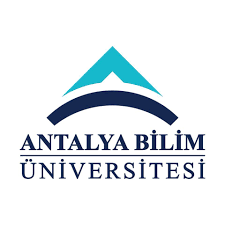 